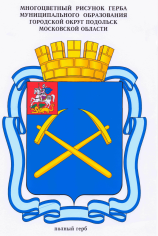 СОВЕТ ДЕПУТАТОВ ГОРОДСКОГО ОКРУГА ПОДОЛЬСК МОСКОВСКОЙ ОБЛАСТИРЕШЕНИЕ от 8 мая 2015 г.  № 50/5О законодательной инициативеСовета депутатов городского округа Подольск	В соответствии со ст. 42 Устава Московской области, учитывая принятые решения Советов депутатов городского округа Подольск от 08.05.2015г. № 50/1 «О преобразовании городского округа Подольск, городского округа Климовск, городского поселения Львовский, сельского поселения Дубровицкое, сельского поселения Лаговское, сельского поселения Стрелковское Подольского муниципального района, путем объединения в единое муниципальное образование», городского округа Климовск от 22.04.2015г. № 2/5 «О преобразовании городского округа Подольск, городского округа Климовск, городского поселения Львовский, сельского поселения Дубровицкое, сельского поселения Лаговское, сельского поселения Стрелковское Подольского муниципального района, путем объединения в единое муниципальное образование», Подольского муниципального района от 05.05.2015г. № 265/2015 «О преобразовании городского округа Подольск, городского округа Климовск, городского поселения Львовский, сельского поселения Дубровицкое, сельского поселения Лаговское, сельского поселения Стрелковское Подольского муниципального района, путем объединения в единое муниципальное образование», городского поселения Львовский Подольского муниципального района от 21.04.2015г. № 8/1 «О преобразовании городского округа Подольск, городского округа Климовск, городского поселения Львовский, сельского поселения Дубровицкое, сельского поселения Лаговское, сельского поселения Стрелковское Подольского муниципального района, путем объединения в единое муниципальное образование», сельского поселения Дубровицкое Подольского муниципального района от 24.04.2015г. № 1/9 «О преобразовании городского округа Подольск, городского округа Климовск, городского поселения Львовский, сельского поселения Дубровицкое, сельского поселения Лаговское, сельского поселения Стрелковское Подольского муниципального района, путем объединения в единое муниципальное образование», сельского поселения Лаговское Подольского муниципального района от 23.04.2015г. № 7/4 «О преобразовании городского округа Подольск, городского округа Климовск, городского поселения Львовский, сельского поселения Дубровицкое, сельского поселения Лаговское, сельского поселения Стрелковское Подольского муниципального района, путем объединения в единое муниципальное образование», сельского поселения Стрелковское Подольского муниципального района от 24.04.2015г. № 44/12 «О преобразовании городского округа Подольск, городского округа Климовск, городского поселения Львовский, сельского поселения Дубровицкое, сельского поселения Лаговское, сельского поселения Стрелковское Подольского муниципального района, путем объединения в единое муниципальное образование»,Совет депутатов городского округа Подольск решил:1. Внести на рассмотрение Московской областной Думы в порядке законодательной инициативы проект закона Московской области 
«О преобразовании городского округа Подольск, городского округа Климовск, городского поселения Львовский, сельского поселения Дубровицкое, сельского поселения Лаговское, сельского поселения Стрелковское Подольского муниципального района, о статусе и установлении границы вновь образованного муниципального образования» согласно приложению к настоящему решению.2. Назначить официальным представителем Совета депутатов городского округа Подольск при рассмотрении в Московской областной Думе проекта закона Московской области «О преобразовании городского округа Подольск, городского округа Климовск, городского поселения Львовский, сельского поселения Дубровицкое, сельского поселения Лаговское, сельского поселения Стрелковское Подольского муниципального района, о статусе и установлении границы вновь образованного муниципального образования» председателя Совета депутатов городского округа Подольск Машкова Д.Н.3. Опубликовать настоящее решение в общественно-политической газете «Подольский рабочий», Вестнике муниципального образования «городской округ Подольск Московской области» и разместить на официальном сайте Совета депутатов городского округа Подольск и Администрации городского округа Подольск в информационно-телекоммуникационной сети Интернет.4. Контроль за выполнением настоящего решения возложить на Председателя Совета депутатов городского округа Подольск (Машков Д.Н.).Председатель Совета депутатов городского округа Подольск                                                                   Д.Н. МашковГлава городского округа 		            	             	           Н.И. ПестовПриложение к решениюСовета депутатов городскогоокруга Подольск от 08.05.2015г. № 50/5ПроектЗАКОН МОСКОВСКОЙ ОБЛАСТИО преобразовании городского округа Подольск, городского округа Климовск, городского поселения Львовский Подольского муниципального района, сельского поселения Дубровицкое Подольского муниципального района, сельского поселения Лаговское Подольского муниципального района и сельского поселения Стрелковское Подольского муниципального района, о статусе и установлении границы вновь образованного муниципального образования Статья 11. Преобразовать в соответствии с Федеральным законом от 06 октября 2003 года № 131-ФЗ «Об общих принципах организации местного самоуправления в Российской Федерации» городской округ Подольск, городской округ Климовск, городское поселение Львовский Подольского муниципального района, сельское поселение Дубровицкое Подольского муниципального района, сельское поселение Лаговское Подольского муниципального района и сельское поселение Стрелковское Подольского муниципального района путем объединения во вновь образованное муниципальное образование и наделить вновь образованное муниципальное образование статусом городского округа (далее – Городской округ Подольск).2. Днем создания Городского округа Подольск является день вступления в силу настоящего Закона.Статья 2Населенные пункты, входящие в состав Городского округа Подольск:город Подольск Московской области;деревня Агафоново;деревня Акишово;деревня Александровка;деревня Алтухово;деревня Бережки;деревня Боборыкино;деревня Большое Брянцево;деревня Большое Толбино;деревня Борисовка;деревня Бородино;деревня Борьево;деревня Булатово;деревня Быковка;деревня Бяконтово;деревня Валищево;деревня Ворыпаево;деревня Гривно;деревня Дмитрово;деревня Докукино;деревня Жарково;деревня Жданово;деревня Ивлево;деревня Коледино;деревня Кутьино;деревня Лаговское;деревня Лемешово;деревня Лопаткино;деревня Луковня;деревня Лучинское;деревня Макарово;деревня Малое Брянцево;деревня Малое Толбино;деревня Матвеевское;деревня Меньшово;деревня Мотовилово;деревня Наумово;деревня Никулино;деревня Новогородово;деревня Новоколедино;деревня Новоселки;деревня Ордынцы;деревня Плещеево;деревня Потапово;деревня Пузиково;деревня Романцево;деревня Северово;деревня Сергеевка;деревня Сертякино;деревня Слащево;деревня Спирово;деревня Стрелково;деревня Услонь;деревня Федюково;деревня Харитоново;деревня Холопово;деревня Хряслово;деревня Яковлево;поселок Александровка;поселок Быково;поселок Дубровицы;поселок Железнодорожный;поселок Кузнечики;поселок Лесные Поляны;поселок Леспроект;поселок Молодежный;поселок Подольской машинно-испытательной станции;поселок Поливаново;поселок радиоцентра «Романцево»;поселок санатория «Родина»;поселок Сельхозтехника;поселок Сертякино;поселок Сосновый Бор;поселок Стрелковской фабрики;село Покров;село Сынково.Статья 31. Установить границу Городского округа Подольск согласно карте (схеме) и описанию границы Городского округа Подольск (приложение 1), геодезическим данным границы Городского округа Подольск (приложение 2), являющимися неотъемлемыми частями настоящего Закона.2. Геодезические данные, содержащиеся в приложении 2 к настоящему Закону, являются приоритетными и применяются для установления прохождения границы Городского округа Подольск на местности, а также при рассмотрении вопросов градостроительства и землеустройства.Изменение местонахождения или границ объектов (в том числе земельных участков, микрорайонов, лесных кварталов), переименование, реорганизация или ликвидация землепользователей, указанных 
в приложении 1 к настоящему Закону, а также изменение рельефа местности не влекут изменения границы Городского округа Подольск, которая 
в указанных случаях определяется согласно геодезическим данным, содержащимся в приложении 2 к настоящему Закону.3. Преобразование городского округа Подольск, городского округа Климовск, городского поселения Львовский Подольского муниципального района, сельского поселения Дубровицкое Подольского муниципального района, сельского поселения Лаговское Подольского муниципального района и сельского поселения Стрелковское Подольского муниципального района 
не влечет изменения границ иных муниципальных образований Московской области.Статья 41. Представительным органом Городского округа Подольск первого созыва является Совет депутатов Городского округа Подольск (далее – Совет депутатов).2. Установить численность Совета депутатов - 35 депутатов, избираемых 
на муниципальных выборах на основе всеобщего равного и прямого избирательного права при тайном голосовании сроком на пять лет.3. Высшим должностным лицом Городского округа Подольск является глава Городского округа Подольск, наделенный собственными полномочиями по решению вопросов местного значения.4. Первый глава Городского округа Подольск избирается Советом депутатов из числа кандидатов, представленных конкурсной комиссией 
по результатам конкурса, сроком на пять лет и возглавляет администрацию Городского округа Подольск.5. В результате объединения со дня формирования органов местного самоуправления Городского округа Подольск прекращаются полномочия органов местного самоуправления и должностных лиц городского округа Подольск, городского округа Климовск, городского поселения Львовский Подольского муниципального района, сельского поселения Дубровицкое Подольского муниципального района, сельского поселения Лаговское Подольского муниципального района, сельского поселения Стрелковское Подольского муниципального района и Подольского муниципального района.Статья 5Материально-техническое обеспечение проведения выборов депутатов Совета депутатов осуществляет центральный исполнительный орган государственной власти Московской области, уполномоченный Правительством Московской области.Статья 61. Исполнение бюджетов преобразуемых муниципальных образований 
в 2015 году до даты формирования органов местного самоуправления Городского округа Подольск обеспечивается органами местного самоуправления преобразуемых муниципальных образований.С момента формирования органов местного самоуправления Городского округа Подольск полномочия, связанные с внесением изменений в решения 
о местных бюджетах преобразуемых муниципальных образований 
на 2015 год и плановый период 2016 и 2017 годов и их исполнением до конца 2015 года осуществляют органы местного самоуправления Городского округа Подольск раздельно по каждому преобразуемому муниципальному образованию в соответствии с бюджетным законодательством Российской Федерации.2. Проект бюджета Городского округа Подольск на 2016 год и плановый период 2017 и 2018 годов составляется, рассматривается и утверждается органами местного самоуправления Городского округа Подольск 
в соответствии с бюджетным законодательством Российской Федерации.С 2016 года в межбюджетных отношениях с бюджетами бюджетной системы Российской Федерации бюджет Городского округа Подольск учитывается как бюджет единой территории.3. Составление, рассмотрение и утверждение отчетов об исполнении местных бюджетов преобразуемых муниципальных образований за 2015 год осуществляется органами местного самоуправления Городского округа Подольск отдельно по каждому преобразованному муниципальному образованию. Статья 7Признать утратившими силу со дня вступления в силу настоящего Закона:Закон Московской области № 145/2004-ОЗ «О статусе и границе городского округа Подольск»;Закон Московской области № 156/2010-ОЗ «О внесении изменений 
в Закон Московской области «О статусе и границе городского округа Подольск» и Закон Московской области «О статусе и границах Подольского муниципального района и вновь образованных в его составе муниципальных образований»;Закон Московской области № 60/2011-ОЗ «О внесении изменений в Закон Московской области «О статусе и границе городского округа Подольск»;Закон Московской области № 7/2013-ОЗ «О внесении изменений в Закон Московской области «О статусе и границе городского округа Подольск»;Закон Московской области № 66/2005-ОЗ «О статусе и границе городского округа Климовск»;Закон Московской области № 26/2010-ОЗ «О внесении изменений в Закон Московской области «О статусе и границе городского округа Климовск»;Закон Московской области № 65/2005-ОЗ «О статусе и границах Подольского муниципального района и вновь образованных в его составе муниципальных образований»;Закон Московской области № 106/2005-ОЗ «О внесении изменений 
в Закон Московской области «О статусе и границах Подольского муниципального района и вновь образованных в его составе муниципальных образований»;Закон Московской области № 198/2005-ОЗ «О внесении изменений 
в Закон Московской области «О статусе и границах Подольского муниципального района и вновь образованных в его составе муниципальных образований»;Закон Московской области № 218/2005-ОЗ «О внесении изменений 
в Закон Московской области «О статусе и границах Подольского муниципального района и вновь образованных в его составе муниципальных образований»;Закон Московской области № 52/2006-ОЗ «О внесении изменений в Закон Московской области «О статусе и границах Подольского муниципального района и вновь образованных в его составе муниципальных образований»;Закон Московской области № 200/2006-ОЗ «О внесении изменений 
в Закон Московской области «О статусе и границах Подольского муниципального района и вновь образованных в его составе муниципальных образований»;Закон Московской области № 11/2007-ОЗ «О внесении изменений 
в Закон Московской области «О статусе и границах Подольского муниципального района и вновь образованных в его составе муниципальных образований»;Закон Московской области № 165/2007-ОЗ «О внесении изменений 
в Закон Московской области «О статусе и границах Подольского муниципального района и вновь образованных в его составе муниципальных образований»;статью 6 Закона Московской области № 111/2010-ОЗ «О внесении изменений в некоторые законы Московской области о статусе и границах муниципальных образований Московской области»;статью 3 Закона Московской области № 129/2011-ОЗ «О внесении изменений в Закон Московской области «О статусе и границах Чеховского муниципального района и вновь образованных в его составе муниципальных образований», Закон Московской области «О статусе и границах Подольского муниципального района и вновь образованных в его составе муниципальных образований», Закон Московской области «О статусе и границах Серпуховского муниципального района и вновь образованных в его составе муниципальных образований»;Закон Московской области № 219/2011-ОЗ «О внесении изменений 
в Закон Московской области «О статусе и границах Подольского муниципального района и вновь образованных в его составе муниципальных образований»;Закон Московской области № 155/2012-ОЗ «О внесении изменений 
в Закон Московской области «О статусе и границах Подольского муниципального района и вновь образованных в его составе муниципальных образований».Статья 81. Настоящий Закон вступает в силу через десять дней после его официального опубликования, за исключением статьи 4 настоящего Закона.2. Статья 4 настоящего Закона вступают в силу через один месяц после вступления в силу настоящего Закона.Губернатор Московской области 						                А.Ю. Воробьёв«___»__________2015 годаПринят постановлением Московской областной Думыот ___________ № _________ «Приложение 1к Закону Московской области№ __________ «О преобразованиигородского округа Подольск, городского округа Климовск, городского поселения Львовский Подольского муниципального района, сельского поселения Дубровицкое Подольского муниципального района, сельского поселения Лаговское Подольского муниципального района, сельского поселения Стрелковское Подольского муниципального района, 
о статусе и установлении границы вновь образованного муниципального образования»КАРТА (СХЕМА) И ОПИСАНИЕ ГРАНИЦЫГОРОДСКОГО ОКРУГА ПОДОЛЬСКГородской округ Подольск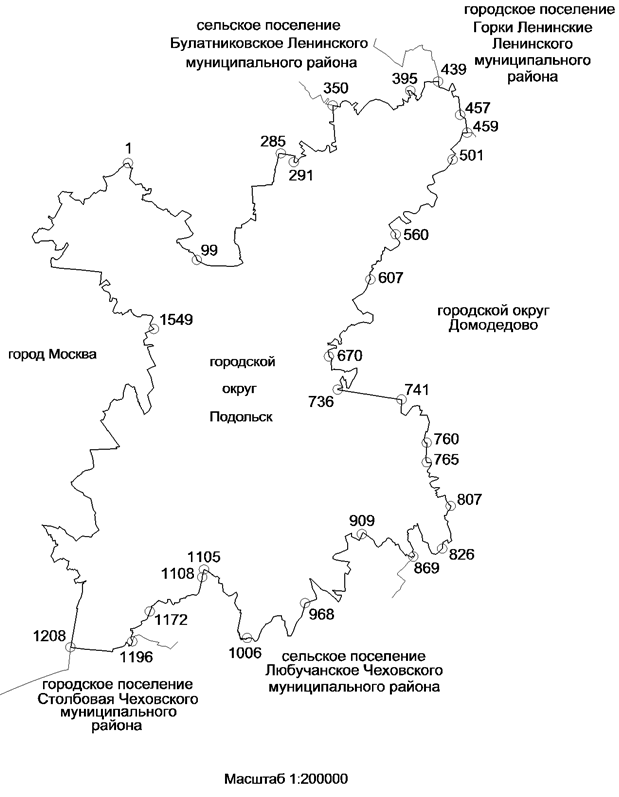 1. Площадь территории Городского округа Подольск составляет 33912 га.2. Описание границы Городского округа Подольск произведено согласно цифровым обозначениям в направлении север - восток - юг - запад.3. Граница Городского округа Подольск проходит следующим образом:1) от точки 1 граница проходит общим направлением на юго-восток 
по восточной границе территории закрытого акционерного общества «Знамя Подмосковья» (далее - ЗАО «Знамя Подмосковья»), по северо-восточным границам 47, 48 кварталов Подольского участкового лесничества Подольского лесничества (далее - Подольское участковое лесничество) до северного угла 92 квартала Подольского участкового лесничества, по северо-восточным границам 92, 91 кварталов Подольского участкового лесничества, западной границе 58 квартала Подольского участкового лесничества, по середине русла реки Десна до впадения русла реки Десна в русло реки Пахра (точка 99);2) от точки 99 граница проходит на восток по середине русла реки Пахра, далее на северо-запад по западной границе территории садоводческого некоммерческого товарищества «Коммунальник» (далее - СНТ «Коммунальник»), далее на северо-запад по западной границе территории индивидуальной жилой застройки города Подольска Московской области (улица Сальковский луг города Подольска Московской области, дома 1, 1а, 1б), по западной границе территории СНТ «Коммунальник», по восточной границе территории ЗАО «Знамя Подмосковья», далее на север по западным границам территорий микрорайона «Красная Горка» города Подольска Московской области, пересекая полосу отвода (через мост) автомобильной дороги, ведущей к территории закрытого акционерного общества «Санаторий «Ерино», по восточной границе территории ЗАО «Знамя Подмосковья», 
по юго-восточной границе 43 квартала Подольского участкового лесничества, далее по восточным границам территорий садоводческого некоммерческого товарищества «№ 7 ПМЗ», садоводческого некоммерческого товарищества «Сад № 3 ПЭМЗ», садоводческого некоммерческого товарищества «Передвижной механизированной колонны 359», садоводческого некоммерческого товарищества «Подольский аккумуляторный завод-1», садоводческого некоммерческого товарищества «№ 2-ЗиО», садоводческого некоммерческого товарищества «Луч ВОГ», далее на север по западной границе полосы отвода автомобильной дороги по улице Подольская города Подольска Московской области, далее на восток, пересекая полосу отвода указанной автомобильной дороги, по южной границе полосы отвода автомобильной дороги направлением М-2 «Крым» - Остафьево, пересекая полосу отвода железной дороги Московско-Курского отделения Московской железной дороги - филиала открытого акционерного общества «Российские железные дороги» (далее - Московская железная дорога), далее на север 
по восточной границе полосы отвода Московской железной дороги, пересекая полосу отвода автомобильной дороги направлением М-2 «Крым» - Остафьево, до северной границы полосы отвода указанной автомобильной дороги, далее 341 метр на восток по северной границе полосы отвода указанной автомобильной дороги, далее на северо-восток по восточной границе территории открытого акционерного общества «Мосавтодор» Передвижной механической колонны-15 (западной границе отвода земель частного сектора города Подольска Московской области), по западной границе территории ремонтно-транспортного предприятия «Мособлсантехмонтаж», расположенного на территории города Подольска Московской области, 
по фасаду административного здания закрытого акционерного общества «Агрокомплект», по западным границам закрытого акционерного общества «Рембытмашприбор», территорий частного сектора города Подольска Московской области (проспект Юных Ленинцев города Подольска Московской области, дома 61, 67) до восточной границы дороги, ведущей 
к территории аптечных складов Министерства обороны Российской Федерации, далее граница проходит 540 метров общим направлением 
на северо-восток, далее 66 метров на северо-восток по юго-восточной границе общества с ограниченной ответственностью «Гема-Терминал», далее 
на восток, пересекая полосу отвода автомобильной дороги М-2 «Крым» (точка 285);3) от точки 285 граница проходит на восток по южной границе полосы отвода улицы Вишневая города Подольска Московской области, далее граница проходит на восток, юго-запад по южной, западной границам садоводческого некоммерческого товарищества «Щербинка» завода СВАРЗ (далее – СНТ "Щербинка") до юго-западного угла СНТ «Щербинка» (точка 291);4) от точки 291 граница проходит на восток, северо-восток по южной границе СНТ «Щербинка» до восточной границы территории садоводческого некоммерческого товарищества «Любитель» (далее - СНТ «Любитель»), далее на северо-восток, север, северо-запад по восточной границе СНТ «Любитель» до восточной границы территории садоводческого некоммерческого товарищества «Бауманец» (далее - СНТ «Бауманец»), далее на северо-восток, северо-запад по восточной границе территории СНТ «Бауманец» до юго-восточной границы территории садоводческого некоммерческого товарищества «Щербинка-2» (далее - СНТ «Щербинка-2»), далее на северо-восток, северо-запад, северо-восток по юго-восточной, северо-восточной границам территории СНТ «Щербинка-2», далее 156 метров на северо-восток, далее 917 метров на юго-восток по северо-восточной границе 11 квартала Подольского участкового лесничества, далее на северо-восток, пересекая полосу отвода обводной дороги, соединяющей полосу отвода автомобильной дороги М-2 «Крым», далее на юго-восток, север, северо-восток, север, северо-восток по юго-восточным границам спецтерритории Министерства по делам гражданской обороны, чрезвычайным ситуациям и ликвидаций последствий стихийных бедствий, далее на юго-восток, северо-восток, север, юго-запад, северо-запад, северо-восток, север по южной, восточной границам 9 квартала Подольского участкового лесничества, далее на северо-запад, северо-восток, восток, север по восточной границе 5 квартала Подольского участкового лесничества до северо-восточного угла указанного квартала (узловая точка 350, расположенная на пересечении границ Городского округа Подольск, сельского поселения Булатниковское Ленинского муниципального района, города Москвы);5) от узловой точки 350 граница проходит общим направлением на восток по северной, восточной границам территории Щербинского кладбища, далее на северо-восток по северо-западной границе территории закрытого акционерного общества «Путь Ильича» (далее - ЗАО "Путь Ильича"), далее, пересекая линию электропередачи (далее – ЛЭП), на северо-восток по северо-западной границе территории ЗАО «Путь Ильича», далее на юго-восток 
по северо-восточной границе территории ЗАО «Путь Ильича», далее 
на северо-восток по северо-западной границе территории ЗАО «Путь Ильича», далее на северо-запад по северо-западной границе территории ЗАО «Путь Ильича», далее общим направлением на северо-восток по северо-западной границе деревни Потапово, административно подчиненной городу Подольску Московской области до середины русла реки Гвоздянка (точка 395);6) от точки 395 граница проходит на юго-восток по середине русла реки Гвоздянка, далее общим направлением на северо-восток, север по западной границе территории садоводческого некоммерческого товарищества «Калиновские сады» (далее - СНТ «Калиновские сады»), далее на восток 
по северной границе территории СНТ «Калиновские сады», далее на восток 
до юго-восточного угла территории садоводческого некоммерческого товарищества «Архитектор-Ветеран» (далее - СНТ «Архитектор-Ветеран») (узловая точка 439, расположенная на пересечении границ Городского округа Подольск, сельского поселения Булатниковское Ленинского муниципального района, городского поселения Горки Ленинские Ленинского муниципального района);7) от узловой точки 439 граница проходит на юг, восток по северной границе деревни Федюково, административно подчиненной городу Подольску Московской области, далее на север по западной границе территории ЗАО «Путь Ильича», далее общим направлением на северо-восток по северо-западной границе территории ЗАО «Путь Ильича», далее на юго-восток, 
до северо-восточной границы деревни Федюково, административно подчиненной городу Подольску Московской области, далее на юго-восток 
по восточной границе указанной деревни до середины русла реки Битца (точка 457);8) от точки 457 граница проходит на юго-запад по середине русла реки Битца, далее общим направлением на юг по восточной границе территории ЗАО «Путь Ильича», далее на юго-восток по восточной границе территории ЗАО «Путь Ильича», далее на юг по восточной границе территории ЗАО «Путь Ильича» до южной границы территории ЗАО «Путь Ильича» (узловая точка 459, расположенная на пересечении границ Городского округа Подольск, городского поселения Горки Ленинские Ленинского муниципального района, городского округа Домодедово);9) от узловой точки 459 граница проходит на запад по южной границе территории ЗАО «Путь Ильича», далее на юго-запад, пересекая русло безымянного ручья (1), по восточной границе территории ЗАО «Путь Ильича», далее на юго-запад по восточной границе территории ЗАО «Путь Ильича», далее на юго-восток по восточной границе территории ЗАО «Путь Ильича», далее на юго-запад по восточной границе территории ЗАО «Путь Ильича», далее на юго-восток по восточной границе территории ЗАО «Путь Ильича»      до середины русла реки Пахра (точка 501);10) от точки 501 граница проходит на юго-запад по середине русла реки Пахра, далее на юго-запад по восточной границе территории ЗАО «Путь Ильича», далее на северо-запад по юго-западной границе территории ЗАО «Путь Ильича», далее на юго-запад по юго-восточной границе территории ЗАО «Путь Ильича», далее на юго-восток по северо-восточной границе территории ЗАО «Путь Ильича» до середины русла реки Пахра (точка 560);11) от точки 560 граница проходит на юго-запад по середине русла реки Пахра до устья реки Конопелька, далее на юго-запад по середине русла реки Конопелька, далее на юго-запад по восточной границе территории ЗАО «Путь Ильича» до восточной границы 16 квартала Подольского участкового лесничества (точка 607);12) от точки 607 граница проходит по юго-восточной границе 16 квартала Подольского участкового лесничества, северо-восточной границе 20 квартала Подольского участкового лесничества, по северной, восточной, южной границам 21 квартала Подольского участкового лесничества, юго-восточной границе 20 квартала Подольского участкового лесничества, юго-восточной границе 26 квартала Подольского участкового лесничества, восточной границе 34 квартала Подольского участкового лесничества до северо-восточной границы 34 квартала Подольского участкового лесничества (точка 670);13) от точки 670 граница проходит на юго-восток по северо-восточной границе 34 квартала Подольского участкового лесничества, далее на юго-запад по восточной границе территории открытого акционерного общества «Сынково» (далее – ОАО «Сынково»), далее на юго-восток по восточной границе территории ОАО «Сынково» до середины безымянного ручья (2), далее общим направлением на восток по северной границе территории ОАО «Сынково», далее на восток по середине русла реки Конопелька, далее на юго-восток по восточной границе территории ОАО «Сынково», далее на юго-запад по юго-восточной границе территории ОАО «Сынково», далее на запад 
по южной границе территории ОАО «Сынково», далее на северо-запад 
по западной границе территории ОАО «Сынково», далее на юго-запад по юго-восточной границе территории ОАО «Сынково», далее на северо-запад 
по юго-западной границе территории ОАО «Сынково», далее на юго-запад 
по юго-восточной границе территории ОАО «Сынково» до северной границы территории садоводческого некоммерческого товарищества «Роса» (далее - СНТ «Роса»), далее на юго-восток по восточной границе территории СНТ «Роса», далее на юго-запад по юго-восточной границе территории СНТ «Роса», далее на юго-запад по восточной границе территории ОАО «Сынково» до северной просеки 38 квартала Ильинского участкового лесничества Подольского лесничества (далее - Ильинское участковое лесничество) (точка 736);14) от точки 736 граница проходит общим направлением на восток 
по северной просеке 38, 39, 40, 41 кварталов Ильинского участкового лесничества до северо-восточного угла 41 квартала Ильинского участкового лесничества (точка 741);15) от точки 741 граница проходит на юго-восток по середине просеки 42 квартала Ильинского участкового лесничества, далее на юго-восток 
по середине просеки 42 квартала Ильинского участкового лесничества, далее общим направлением на северо-восток по западной границе территории ОАО «Сынково», далее общим направлением на юго-восток по восточной границе территории ОАО «Сынково», далее на юго-запад по восточной границе территории ОАО «Сынково», далее общим направлением на восток 
по северной границе территории ОАО «Сынково», далее на юго-восток 
по восточной границе территории ОАО «Сынково», далее общим направлением на юго-запад по восточной границе территории ОАО «Сынково», далее на северо-запад по южной границе территории ОАО «Сынково», далее общим направлением на юго-запад по восточной границе территории ОАО «Сынково», далее на юго-восток по восточной границе территории ОАО «Сынково», пересекая русло реки Рогожка, далее на восток по северной границе 58 квартала Ильинского участкового лесничества 
до северо-восточного угла 58 квартала Ильинского участкового лесничества (точка 760);16) от точки 760 граница проходит общим направлением на юг 
по восточной границе 58 квартала Ильинского участкового лесничества, далее на юго-восток по восточной границе 58 квартала Ильинского участкового лесничества до северной границы 62 квартала Ильинского участкового лесничества (точка 765);17) от точки 765 граница проходит на восток по северной границе 62 квартала Ильинского участкового лесничества, далее общим направлением 
на юго-восток по восточной границе 62 квартала Ильинского участкового лесничества, пересекая полосу отвода автомобильной дороги А-107 «Московское малое кольцо» Икша - Ногинск - Бронницы - Голицыно - Истра - Икша (далее - автомобильная дорога ММК), далее на северо-восток, пересекая полосу отвода указанной автомобильной дороги, далее на юго-восток, пересекая полосу отвода указанной автомобильной дороги, 
по восточной границе территории общества с ограниченной ответственностью «Подольское» (далее - ООО «Подольское») до середины русла реки Рожайка (точка 807);18) от точки 807 граница проходит на юго-запад по середине русла реки Рожайка, далее на юго-восток по восточной границе территории оздоровительного комплекса «Полюс» Центрального банка Российской Федерации (далее - ОК «Полюс» ЦБ РФ), далее на запад по южной границе территории ОК «Полюс» ЦБ РФ, далее граница проходит общим направлением на юго-восток по западным границам 7, 11, 23 кварталов Мещерского участкового лесничества Подольского лесничества (далее - Мещерское участковое лесничество) до северного угла 22 квартала Мещерского участкового лесничества (точка 826);19) от точки 826 граница проходит на юго-запад, северо-запад по северной границе 22 квартала Мещерского участкового лесничества, далее общим направлением на северо-запад по восточной границе 18 квартала Мещерского участкового лесничества, далее на северо-запад по западной границе территории ООО «Подольское», далее на юго-запад по середине русла реки Рожайка, далее общим направлением на юго-восток по восточной границе территории Федерального государственного учреждения «Детский реабилитационный центр «Лесные поляны» Федерального медико-биологического агентства (далее - ФГУ «Детский реабилитационный центр «Лесные поляны») до юго-западного угла 18 квартала Мещерского участкового лесничества (узловая точка 869, расположенная на пересечении границ Городского округа Подольск, сельского поселения Любучанское Чеховского муниципального района, городского округа Домодедово);20) от узловой точки 869 граница проходит общим направлением 
на северо-запад по юго-западной границе территории ФГУ «Детский реабилитационный центр «Лесные поляны», далее на северо-запад по южной границе деревни Александровка, административно подчиненной городу Подольску Московской области, далее на юго-запад, северо-запад по южной, юго-западной границам указанной деревни, далее на запад по середине русла реки Рожайка, далее на северо-запад по южной границе территории садоводческого некоммерческого товарищества «Фабрика игрушек», далее 
на северо-запад по южной границе территории крестьянского (фермерского) хозяйства «Ковчег», далее на северо-запад по западной границе 17 квартала Мещерского участкового лесничества, далее на северо-запад по южной границе территории ОАО «Сынково» до восточной границы 17 квартала Мещерского участкового лесничества (точка 909);21) от точки 909 граница проходит общим направлением на юго-запад 
по восточным границам 17, 21, 20, 28, 36, 35, 44 кварталов Мещерского участкового лесничества до восточной границы 43 квартала Мещерского участкового лесничества (точка 968);22) от точки 968 граница проходит общим направлением на юго-запад 
по восточным границам 43, 53, 52, 60 кварталов Мещерского участкового лесничества, далее на юго-запад по южной границе 59 квартала Мещерского участкового лесничества до середины русла реки Рожайка (точка 1006);23) от точки 1006 граница проходит на запад по середине русла реки Рожайка, далее на северо-восток по западной границе 59 квартала Мещерского участкового лесничества, далее на запад, пересекая полосу отвода автомобильной дороги М-2 «Крым», далее общим направлением на северо-запад по западной границе 59 квартала Мещерского участкового лесничества, далее граница проходит на северо-восток по восточной, северной границе садоводческого некоммерческого товарищества «Молоди – «ВИМС-2» Чеховского муниципального района, далее граница проходит на северо-запад по юго-западной границе 53 квартала Мещерского участкового лесничества, далее на северо-запад по южной границе территории ОАО «Сынково», далее на запад, пересекая полосу отвода автомобильной дороги Старосимферопольское шоссе, далее на северо-запад по южной границе территории садоводческого некоммерческого товарищества «Цветники» (далее - СНТ «Цветники») до восточной границы полосы отвода Московской железной дороги Курского направления (точка 1105);24) от точки 1105 граница проходит 404 метра на юго-запад по восточной границе полосы отвода Московской железной дороги Курского направления (точка 1108);25) от точки 1108 граница проходит на юго-запад по восточной границе полосы отвода Московской железной дороги Курского направления, далее 
на юго-запад, пересекая полосу отвода Московской железной дороги Курского направления, далее общим направлением на юго-запад по южной границе 52 квартала Львовского участкового лесничества Подольского лесничества (далее – Львовское участковое лесничество), далее по северной границе садоводческого некоммерческого товарищества «Солнечная поляна» Чеховского муниципального района, далее на северо-запад по западной границе 51 квартала Львовского участкового лесничества, далее на юго-запад по восточной границе 58 квартала Львовского участкового лесничества, далее граница проходит на юго-запад по северной границе садоводческого некоммерческого товарищества «Лесник», далее по восточной границе 58 квартала Львовского участкового лесничества до восточной границы 57 квартала Львовского участкового лесничества (точка 1172);26) от точки 1172 граница проходит на юго-запад по восточной границе 57 квартала Львовского участкового лесничества до северо-восточной границы территории садоводческого некоммерческого товарищества «Минлесхоз» (далее - СНТ «Минлесхоз»), далее по восточной границе СНТ «Минлесхоз», далее по восточным границам 57, 63, 66 кварталов Львовского участкового лесничества, по восточной границе садоводческого некоммерческого товарищества «Авиатор», далее по восточной границе 66 квартала Львовского участкового лесничества до восточного угла 66 квартала Львовского участкового лесничества (узловая точка 1196, расположенная 
на пересечении границ Городского округа Подольск, городского поселения Столбовая Чеховского муниципального района, сельского поселения Любучанское Чеховского муниципального района);27) от узловой точки 1196 граница проходит на запад по южным границам 66, 65, 64 кварталов Львовского участкового лесничества до юго-западного угла 64 квартала Львовского участкового лесничества (узловая точка 1208, расположенная на пересечении границ Городского округа Подольск, городского поселения Столбовая Чеховского муниципального района, города Москвы);28) от узловой точки 1208 граница проходит общим направлением 
на север по западным границам 64, 60 кварталов Львовского участкового лесничества, по восточной границе 49 квартала Лукошкинского участкового лесничества Подольского лесничества (далее - Лукошкинское участковое лесничество), по западным границам 54, 46 кварталов Львовского участкового лесничества, далее на северо-запад по юго-западным границам 37, 29 кварталов Львовского участкового лесничества, далее общим направлением на восток по северным границам 29, 30 кварталов Львовского участкового лесничества, по юго-восточным границам садоводческого некоммерческого товарищества «Солнышко - № 1", садоводческого некоммерческого товарищества «Содружество», северным границам 29, 30 кварталов Львовского участкового лесничества, по южной границе садоводческого некоммерческого товарищества «Дружба», далее граница проходит на северо-восток по восточной границе территории Федерального государственного унитарного предприятия «Организация научного обеспечения экспериментального хозяйства «Кленово-Чегодаево» до восточного угла 30 квартала Львовского участкового лесничества, далее на северо-запад 
по восточной границе территории открытого акционерного общества «Щапово-агротехно» (далее - ОАО «Щапово-агротехно»), далее на северо-восток по середине русла безымянного ручья (3), далее на северо-запад 
по восточной границе 84 квартала Подольского участкового лесничества, далее общим направлением на северо-восток по восточной границе территории ОАО «Щапово-агротехно», далее на северо-запад по юго-западной границе полосы отвода автомобильной дороги А-107 «Московское малое кольцо» (далее - автомобильная дорога ММК), далее на северо-восток по северо-западной границе деревни Дмитрово, административно подчиненной городу Подольску Московской области, далее граница проходит общим направлением на северо-восток по юго-восточной границе территории ОАО «Щапово-агротехно» до южной границы полосы отвода автомобильной дороги (подъезд к городу Подольску Московской области) (точка 1549);29) от точки 1549 граница проходит общим направлением на северо-запад по середине русла реки Моча до слияния русла реки Моча с руслом реки Лубянка, далее общим направлением на северо-запад по северо-восточной границе 68 квартала Подольского участкового лесничества, далее на юго-запад по просеке между 67, 68 кварталами Подольского участкового лесничества, далее на север по просеке между 67 и 106, 67 и 101 кварталами Подольского участкового лесничества до западной границы 67 квартала Подольского участкового лесничества, далее на запад по просеке между 66 
и 101, 66 и 100, 65 и 99, 65 и 98, 64 и 97 кварталами Подольского участкового лесничества, далее граница проходит общим направлением на север далее 
по восточным границам 64, 60 кварталов Подольского участкового лесничества, по восточной границе 32 квартала Яковлевского участкового лесничества Подольского лесничества (далее - Яковлевское участковое лесничество) до юго-восточного угла территории закрытого акционерного общества «Масштаб-Сервис» (далее - ЗАО «Масштаб-Сервис»), далее 
на северо-запад, северо-восток до восточного угла территории ЗАО «Масштаб-Сервис», далее на северо-запад, пересекая русло безымянного ручья (4), на северо-восток по юго-восточной границе деревни Власьево поселения Десеновское города Москвы, далее на юго-восток по юго-западной границе территории садоводческого некоммерческого товарищества «Отруб» (далее - СНТ «Отруб»), далее на юго-восток, северо-восток, северо-запад 
по восточной границе территории садоводческого некоммерческого товарищества «Лесное» (далее - СНТ «Лесное») до северного угла территории СНТ «Лесное», далее на северо-запад по восточной границе территории ЗАО «Масштаб-Сервис», далее на северо-запад, северо-восток, юго-восток 
по южным границам 23 квартала Подольского участкового лесничества 
до юго-восточного угла указанного квартала, далее на юго-восток, восток, юго-восток, северо-восток по южной границе 24 квартала Подольского участкового лесничества до восточного угла указанного квартала, далее 
на северо-восток, юго-восток, север, северо-запад по юго-восточной границе территории ЗАО "Масштаб-Сервис" до северо-восточного угла территории ЗАО «Масштаб-Сервис», далее на северо-восток, юго-восток по юго-восточной границе 18 квартала Подольского участкового лесничества, далее на северо-восток, север по юго-восточной границе 18 квартала Подольского участкового лесничества, пересекая охранную зону ЛЭП, до западной границы территории филиала опытно-производственного хозяйства «Дубровицы» Всероссийского института животноводства Российской Федерации (далее - ФОПХ «Дубровицы» ВИЖ РФ), далее на северо-восток по северо-западной границе территории ЗАО «Знамя Подмосковья» (точка 1).«Приложение 2 к Закону Московской области№ __________ «О преобразованиигородского округа Подольск, городского округа Климовск, городского поселения Львовский Подольского муниципального района, сельского поселения Дубровицкое Подольского муниципального района, сельского поселения Лаговское Подольского муниципального района, сельского поселения Стрелковское Подольского муниципального района, 
о статусе и установлении границы вновь образованного муниципального образования»ГЕОДЕЗИЧЕСКИЕ ДАННЫЕ ГРАНИЦЫ ГОРОДСКОГО ОКРУГА ПОДОЛЬСК№ точки№ точкиКоординатыв системе МСК-50Координатыв системе МСК-50Координатыв системе МСК-50Координатыв системе МСК-50Координатыв системе МСК-50№ точки№ точкиXXXYY11438610.84438610.84438610.842184553.362184553.36224383724383724383722184671.432184671.4333438364.01438364.01438364.012184778.262184778.2644438203.4438203.4438203.42184709.822184709.8255437805.01437805.01437805.012184617.52184617.566437515.66437515.66437515.662184919.162184919.1677437566.08437566.08437566.082185207.052185207.0588437543.25437543.25437543.252185216.232185216.2399437520.43437520.43437520.432185225.412185225.411010437502.01437502.01437502.012185234.762185234.761111437401.85437401.85437401.852185275.052185275.0512124373754373754373752185285.652185285.651313437370.01437370.01437370.012185374.262185374.261414437247.51437247.51437247.512185416.752185416.751515437213.71437213.71437213.712185518.762185518.761616437233.62437233.62437233.622185565.072185565.071717437239.88437239.88437239.882185548.762185548.761818437313.41437313.41437313.412185581.862185581.861919437303.4437303.4437303.42185616.722185616.722020437334.11437334.11437334.112185640.832185640.832121437332.6437332.6437332.62185696.532185696.532222437204.51437204.51437204.512185693.512185693.512323437051.51437051.51437051.512185648.752185648.7524244370524370524370522185642.752185642.752525437062.5437062.5437062.52185468218546826264370114370114370112185452.52185452.52727437029.95437029.95437029.952185408.942185408.9428284369944369944369942185400218540029294370154370154370152185293.52185293.53030436810.84436810.84436810.842185284.882185284.883131436786.01436786.01436786.012185232.752185232.753232436762.51436762.51436762.512185252.262185252.263333436756.01436756.01436756.01218526521852653434436740.01436740.01436740.012185312.512185312.513535436756.01436756.01436756.012185338.262185338.263636436722.54436722.54436722.542185373.962185373.963737436693.24436693.24436693.242185443.832185443.833838436693.24436693.24436693.242185503.292185503.293939436672.16436672.16436672.162185602.632185602.634040436674.42436674.42436674.422185671.882185671.884141436654.1436654.1436654.12185725.312185725.314242436583.35436583.35436583.352185799.822185799.824343436502.35436502.35436502.352185892.352185892.354444436488.95436488.95436488.952185908.112185908.114545436462.18436462.18436462.182185939.062185939.064646436397.45436397.45436397.452185996.262185996.264747436289.07436289.07436289.072186166.362186166.364848436230.37436230.37436230.372186332.692186332.694949436291.33436291.33436291.332186463.652186463.655050436272.51436272.51436272.512186507.32186507.35151436166.8436166.8436166.82186523.542186523.545252436136.62436136.62436136.622186556.642186556.645353436169.4436169.4436169.42186597.622186597.625454436138.17436138.17436138.172186602.892186602.895555436093.39436093.39436093.392186626.972186626.975656436047.85436047.85436047.852186676.652186676.655757435994.79435994.79435994.792186765.462186765.465858435918.02435918.02435918.022186886.632186886.635959435916.14435916.14435916.142186936.682186936.686060435985.76435985.76435985.762187040.172187040.176161436054.63436054.63436054.632187096.242187096.246262436109.57436109.57436109.572187168.52187168.56363436194.62436194.62436194.622187258.062187258.066464436197.63436197.63436197.632187279.892187279.896565436074.19436074.19436074.192187583.952187583.956666436012.85436012.85436012.852187675.42187675.46767435970.33435970.33435970.332187702.492187702.496868435949.26435949.26435949.26218770421877046969435917.27435917.27435917.272187693.462187693.467070435851.04435851.04435851.042187633.622187633.627171435725.35435725.35435725.35218745621874567272435683.95435683.95435683.952187414.612187414.617373435642.56435642.56435642.562187406.332187406.337474435501.81435501.81435501.812187486.112187486.117575435409.24435409.24435409.242187561.372187561.377676435187.21435187.21435187.212187682.552187682.557777435066.04435066.04435066.042187799.22187799.27878435002.82435002.82435002.822187807.482187807.487979434958.41434958.41434958.412187781.892187781.898080434903.47434903.47434903.472187704.372187704.378181434844.76434844.76434844.762187551.592187551.598282434767.24434767.24434767.242187193.332187193.338383434761.22434761.22434761.222187062.372187062.378484434710.04434710.04434710.042187006.682187006.688585434666.39434666.39434666.392186991.632186991.638686434573.06434573.06434573.062186997.652186997.658787434547.93434547.93434547.932187012.362187012.368888434598.91434598.91434598.912187087.42187087.48989434461.74434461.74434461.742187165.212187165.219090434354.6434354.6434354.62187260.762187260.769191434222.5434222.5434222.52187514.482187514.489292434196.08434196.08434196.082187620.162187620.169393434151.2434151.2434151.22187590.122187590.129494434115.94434115.94434115.942187589.652187589.659595434067.09434067.09434067.092187772.182187772.189696433967.09433967.09433967.092187876.512187876.519797433806.34433806.34433806.342187964.542187964.549898433695.64433695.64433695.642188003.22188003.29999433689.4433689.4433689.42188004.822188004.82100100433633.5433633.5433633.52188040.392188040.39101101433605.44433605.44433605.442188136.82188136.8102102433450.39433450.39433450.392188455.622188455.62103103433411.85433411.85433411.852188587.592188587.59104104433399.9433399.9433399.92188812.982188812.98105105433396.56433396.56433396.562189246.592189246.59106106433369.23433369.23433369.232189771.92189771.9107107433402.71433402.71433402.712190023.842190023.84108108433466.15433466.15433466.152190188.372190188.37109109433552.84433552.84433552.842190298.82190298.8110110433660.03433660.03433660.032190232.712190232.71111111433738.38433738.38433738.382190196.462190196.46112112433739.48433739.48433739.482190196.562190196.56113113433738.83433738.83433738.832190183.222190183.22114114433738.55433738.55433738.552190177.512190177.51115115433742.86433742.86433742.862190176.482190176.48116116433742.48433742.48433742.482190158.932190158.93117117433742.4433742.4433742.42190155.152190155.15118118433740.03433740.03433740.032190142.982190142.98119119433804.17433804.17433804.172190138.282190138.28120120433816.19433816.19433816.192190199.582190199.58121121434042.66434042.66434042.662190148.042190148.04122122434052.3434052.3434052.32190157.452190157.45123123434067.27434067.27434067.272190154.842190154.84124124434071.68434071.68434071.682190154.082190154.08125125434372.48434372.48434372.482190084.72190084.7126126434437.37434437.37434437.372190039.422190039.42127127434469.55434469.55434469.552190016.952190016.95128128434491.69434491.69434491.692189988.972189988.97129129434538.46434538.46434538.462189927.082189927.08130130434580.45434580.45434580.452189889.122189889.12131131434708.67434708.67434708.672189879.622189879.62132132434740.81434740.81434740.812189893.762189893.76133133434899.78434899.78434899.782189905.722189905.72134134434977.76434977.76434977.762189899.712189899.71135135435049.84435049.84435049.842189917.782189917.78136136435054.81435054.81435054.812189895.782189895.78137137435119.71435119.71435119.712189911.462189911.461381384351334351334351332189905.112189905.11139139435136.97435136.97435136.972189896.952189896.95140140435351.54435351.54435351.542189973.342189973.34141141435320.65435320.65435320.652190078.432190078.43142142435310.75435310.75435310.752190219.432190219.43143143435314.83435314.83435314.832190224.782190224.78144144435318.21435318.21435318.212190233.272190233.27145145435349.07435349.07435349.072190233.332190233.33146146435358.62435358.62435358.622190233.152190233.15147147435419.81435419.81435419.812190231.052190231.05148148435420.4435420.4435420.42190232.32190232.3149149435439.85435439.85435439.852190231.872190231.87150150435464.46435464.46435464.462190231.22190231.2151151435465.68435465.68435465.682190231.582190231.58152152435507.77435507.77435507.772190309.882190309.88153153435516.82435516.82435516.822190331.922190331.92154154435523.2435523.2435523.22190344.612190344.61155155435543.45435543.45435543.452190384.12190384.1156156435545.1435545.1435545.12190391.612190391.61157157435544.28435544.28435544.282190410.082190410.08158158435548.09435548.09435548.092190417.832190417.83159159435555.42435555.42435555.422190425.52190425.5160160435566.36435566.36435566.362190432.792190432.79161161435575.98435575.98435575.982190442.452190442.45162162435610.59435610.59435610.592190501.182190501.18163163435641.95435641.95435641.952190552.22190552.2164164435648.65435648.65435648.652190561.162190561.16165165435677.06435677.06435677.062190598.392190598.39166166435680.92435680.92435680.922190602.022190602.02167167435776.97435776.97435776.972190690.022190690.02168168435802.83435802.83435802.832190710.572190710.57169169435805.63435805.63435805.632190712.482190712.48170170435723.21435723.21435723.212190862.912190862.91171171435696.15435696.15435696.152190942.392190942.39172172435723.21435723.21435723.212190938.332190938.33173173435824.04435824.04435824.042190938.322190938.32174174435828.73435828.73435828.732190938.632190938.63175175435833.51435833.51435833.512190938.532190938.53176176435900.9435900.9435900.92190938.112190938.11177177436024.92436024.92436024.922190937.692190937.69178178436027.46436027.46436027.462190936.142190936.14179179436024.86436024.86436024.862190916.982190916.98180180436018.23436018.23436018.232190915.432190915.43181181436005.49436005.49436005.492190912.822190912.82182182436015.7436015.7436015.72190890.822190890.82183183436015.09436015.09436015.092190877.162190877.16184184436012.04436012.04436012.042190873.892190873.89185185436012.61436012.61436012.612190868.592190868.59186186436015.05436015.05436015.052190858.922190858.92187187436012.21436012.21436012.212190814.62190814.61881884360264360264360262190821.072190821.07189189436031.16436031.16436031.162190823.82190823.8190190436043.59436043.59436043.592190830.392190830.39191191436054.59436054.59436054.592190835.632190835.63192192436064.29436064.29436064.292190840.262190840.26193193436065.9436065.9436065.92190841.72190841.7194194436075.49436075.49436075.492190846.562190846.56195195436086.41436086.41436086.412190852.12190852.1196196436090.43436090.43436090.432190854.142190854.14197197436099.94436099.94436099.942190859.82190859.8198198436122.95436122.95436122.952190871.372190871.37199199436148.21436148.21436148.212190885.472190885.47200200436208.87436208.87436208.872190914.932190914.93201201436222.55436222.55436222.552190920.992190920.99202202436225.3436225.3436225.321909222190922203203436229.66436229.66436229.662190921.292190921.29204204436272.1436272.1436272.12190908.082190908.08205205436275.73436275.73436275.732190904.762190904.76206206436275.81436275.81436275.812190890.912190890.91207207436275.02436275.02436275.022190887.442190887.44208208436273.38436273.38436273.382190884.572190884.57209209436269.83436269.83436269.832190882.892190882.89210210436235.59436235.59436235.592190877.122190877.12211211436235.73436235.73436235.732190872.182190872.18212212436231.23436231.23436231.232190864.772190864.77213213436226.67436226.67436226.672190853.652190853.65214214436223.45436223.45436223.452190843.672190843.67215215436222.01436222.01436222.012190831.342190831.34216216436218.95436218.95436218.952190820.712190820.712172174362184362184362182190818.162190818.16218218436217.63436217.63436217.632190816.832190816.83219219436322.03436322.03436322.032190847.122190847.12220220436396.6436396.6436396.62190869.512190869.51221221436524.68436524.68436524.682190885.712190885.71222222436523.8436523.8436523.82190893.062190893.06223223436541.96436541.96436541.962190895.962190895.96224224436552.77436552.77436552.772190896.272190896.27225225436554.93436554.93436554.932190889.022190889.02226226436559.5436559.5436559.52190885.372190885.37227227436563.81436563.81436563.812190871.042190871.04228228436568.38436568.38436568.382190856.132190856.13229229436572.83436572.83436572.832190841.752190841.75230230436577.21436577.21436577.212190826.812190826.81231231436581.36436581.36436581.362190813.062190813.06232232436584.75436584.75436584.752190801.652190801.65233233436589.45436589.45436589.452190802.882190802.88234234436594.22436594.22436594.222190801.792190801.79235235437298.97437298.97437298.972190767.782190767.78236236437299.91437299.91437299.912190770.842190770.84237237437306.7437306.7437306.72190770.542190770.54238238437308.18437308.18437308.182190766.532190766.53239239437452.12437452.12437452.122190760.172190760.17240240437477.37437477.37437477.372191339.922191339.92241241437480.93437480.93437480.932191434.832191434.83242242437494.22437494.22437494.222191438.822191438.82243243437497.8437497.8437497.82191438.822191438.82244244437509.01437509.01437509.012191591.842191591.84245245437521.02437521.02437521.022191779.042191779.04246246437617.27437617.27437617.272191777.892191777.89247247437641.94437641.94437641.942191792.282191792.28248248437640.2437640.2437640.22191819.762191819.76249249437677.19437677.19437677.192191825.262191825.26250250437676.48437676.48437676.482191839.012191839.01251251437765.9437765.9437765.92191848.72191848.7252252438035.47438035.47438035.472191883.612191883.61253253438083.03438083.03438083.032191896.582191896.58254254438174.74438174.74438174.742191925.452191925.45255255438176.16438176.16438176.162191925.212191925.21256256438176.42438176.42438176.422191922.652191922.65257257438179.66438179.66438179.662191921.162191921.16258258438187.76438187.76438187.762191919.372191919.37259259438248.18438248.18438248.182191911.552191911.55260260438265.35438265.35438265.352191909.212191909.21261261438270.72438270.72438270.722191910.142191910.14262262438268.85438268.85438268.852191920.462191920.46263263438322.25438322.25438322.252191929.72191929.7264264438324.31438324.31438324.312191919.692191919.69265265438330.4438330.4438330.42191920.852191920.85266266438328.83438328.83438328.832191930.762191930.76267267438420.55438420.55438420.552191947.272191947.27268268438448.08438448.08438448.082191955.032191955.03269269438530.96438530.96438530.962191990.52191990.5270270438554.83438554.83438554.832192001.892192001.89271271438728.22438728.22438728.222192037.472192037.47272272438780.8438780.8438780.82192046.652192046.65273273438780.62438780.62438780.622192053.142192053.14274274438791.12438791.12438791.122192053.472192053.47275275438791.27438791.27438791.272192049.462192049.46276276438799.18438799.18438799.182192049.852192049.85277277438980.33438980.33438980.332192083.992192083.99278278438982.96438982.96438982.962192081.922192081.92279279439004.06439004.06439004.062192084.922192084.92280280439077.79439077.79439077.792192092.942192092.94281281439075.91439075.91439075.912192103.042192103.04282282439081.09439081.09439081.092192104.032192104.03283283439101.78439101.78439101.782192155.282192155.282842844391034391034391032192173.262192173.26285285439104.67439104.67439104.672192217.992192217.99286286439024.48439024.48439024.482192670.362192670.36287287438987.45438987.45438987.452192925.322192925.32288288438941.65438941.65438941.652192915.482192915.48289289438915.67438915.67438915.672192909.572192909.57290290438683.15438683.15438683.152192865.672192865.67291291438662.3438662.3438662.32192865.022192865.02292292438650.99438650.99438650.992192992.612192992.612932934387524387524387522193082.42193082.4294294438792.74438792.74438792.742193093.622193093.62295295438838.67438838.67438838.672193133.112193133.11296296438834.48438834.48438834.482193144.912193144.91297297438938.89438938.89438938.892193227.472193227.47298298438984.41438984.41438984.412193456.562193456.56299299438997.54438997.54438997.542193458.122193458.12300300439044.09439044.09439044.092193357.532193357.53301301439068.55439068.55439068.552193264.212193264.21302302439092.69439092.69439092.692193245.672193245.67303303439110.69439110.69439110.692193264.712193264.71304304439112.97439112.97439112.972193262.552193262.55305305439147.98439147.98439147.982193291.692193291.69306306439206.9439206.9439206.92193351.782193351.78307307439204.47439204.47439204.472193353.942193353.94308308439236.24439236.24439236.242193390.282193390.28309309439239.99439239.99439239.9921933942193394310310439244.39439244.39439244.392193390.022193390.02311311439423.04439423.04439423.042193217.922193217.923123124394844394844394842193300.712193300.71313313439502.77439502.77439502.772193277.152193277.15314314439560.43439560.43439560.432193157.622193157.62315315439568.29439568.29439568.292193157.922193157.92316316439581.15439581.15439581.152193139.032193139.03317317439599.62439599.62439599.622193142.922193142.92318318439616.98439616.98439616.982193150.692193150.69319319439750.04439750.04439750.042193231.72193231.7320320439385.42439385.42439385.422193720.372193720.37321321439200.65439200.65439200.652193966.032193966.03322322439239.14439239.14439239.142194038.112194038.11323323439266.44439266.44439266.442194082.212194082.21324324439268.16439268.16439268.162194096.622194096.62325325439232.93439232.93439232.932194259.372194259.37326326439219.12439219.12439219.122194285.52194285.5327327439210.88439210.88439210.882194301.522194301.52328328439232.2439232.2439232.22194333.432194333.43329329439253.49439253.49439253.492194355.512194355.51330330439256.99439256.99439256.992194399.62194399.6331331439298.28439298.28439298.2821944362194436332332439389.27439389.27439389.272194505.292194505.29333333439491.45439491.45439491.452194503.192194503.19334334439485.5439485.5439485.52194530.132194530.13335335439520.5439520.5439520.52194576.682194576.68336336439420.76439420.76439420.762194651.562194651.56337337439208.35439208.35439208.352194664.862194664.86338338439143.73439143.73439143.732194686.492194686.49339339439288.66439288.66439288.662194995.732194995.73340340439486.17439486.17439486.172194977.392194977.39341341439456.86439456.86439456.862194888.012194888.01342342439534.53439534.53439534.532194748.512194748.51343343439642.26439642.26439642.262194783.62194783.6344344439690.88439690.88439690.882194941.542194941.54345345440033.83440033.83440033.832194899.512194899.51346346440541.98440541.98440541.982194869.232194869.23347347440675.88440675.88440675.882194650.132194650.13348348440708.81440708.81440708.812194655.82194655.8349349440712.51440712.51440712.512194860.352194860.35350350441541.07441541.07441541.072194818.142194818.14351351441510.78441510.78441510.782195010.722195010.72352352441475.11441475.11441475.112195182.492195182.49353353441605.69441605.69441605.692195194.912195194.91354354441699.49441699.49441699.492195276.192195276.19355355441775.41441775.41441775.412195305.742195305.74356356441777.67441777.67441777.672195517.412195517.41357357441703.53441703.53441703.532195634.452195634.45358358441550.37441550.37441550.372195783.472195783.47359359441727.24441727.24441727.242195961.852195961.85360360441642.19441642.19441642.192196063.082196063.08361361441448.58441448.58441448.582195864.762195864.76362362441310.28441310.28441310.282195890.532195890.53363363441342.64441342.64441342.642195972.22195972.23643644412484412484412482196001.552196001.55365365441237.84441237.84441237.842195971.442195971.44366366441136.42441136.42441136.422196014.162196014.16367367441056.23441056.23441056.232196070.522196070.52368368441207.79441207.79441207.792196171.682196171.68369369441510.15441510.15441510.152196443.042196443.04370370441767.06441767.06441767.062196692.392196692.39371371441807.85441807.85441807.852196873.122196873.12372372441868.28441868.28441868.282196971.082196971.08373373441845.81441845.81441845.812197157.492197157.49374374441669.62441669.62441669.622197561.832197561.83375375441308.23441308.23441308.232197879.212197879.21376376441351.72441351.72441351.722197884.492197884.49377377441380.03441380.03441380.032197982.792197982.79378378441422.54441422.54441422.542198065.942198065.94379379441519.38441519.38441519.382198037.932198037.93380380441563.35441563.35441563.352198398.282198398.28381381441578.55441578.55441578.552198393.742198393.74382382441603.53441603.53441603.532198348.152198348.15383383441623.78441623.78441623.782198358.332198358.33384384441634.31441634.31441634.312198372.142198372.14385385441635.85441635.85441635.852198380.912198380.91386386441699.61441699.61441699.612198358.762198358.76387387441884.27441884.27441884.272198322.772198322.77388388441758.67441758.67441758.672198468.852198468.85389389441707.82441707.82441707.822198585.442198585.44390390441930.68441930.68441930.682198603.382198603.38391391441932.14441932.14441932.142198698.642198698.64392392442067.1442067.1442067.12198671.272198671.27393393442177.97442177.97442177.972198622.542198622.54394394442308.23442308.23442308.232198548.352198548.35395395442295.33442295.33442295.332198716.642198716.64396396442246.94442246.94442246.942198743.222198743.22397397442231.94442231.94442231.942198776.32198776.3398398442164.23442164.23442164.232198774.92198774.9399399442183.04442183.04442183.042198838.032198838.03400400442121.6442121.6442121.62198845.312198845.31401401442117.35442117.35442117.352198881.012198881.01402402442122.21442122.21442122.212198922.572198922.57403403442086.31442086.31442086.312198918.072198918.07404404442060.13442060.13442060.132198917.82198917.8405405442051.62442051.62442051.622198931.682198931.68406406442057.42442057.42442057.422198959.912198959.91407407442051.9442051.9442051.92198997.072198997.07408408442035.62442035.62442035.622198998.542198998.54409409442012.6442012.6442012.62198997.012198997.01410410441957.07441957.07441957.072198989.122198989.12411411441925.99441925.99441925.992198975.322198975.32412412441895.29441895.29441895.292198970.72198970.7413413441861.77441861.77441861.772198999.242198999.24414414441859.65441859.65441859.652199033.632199033.63415415441870.15441870.15441870.152199047.552199047.55416416441871.46441871.46441871.462199060.122199060.12417417441862.43441862.43441862.432199067.842199067.84418418441836.77441836.77441836.772199070.862199070.86419419441796.7441796.7441796.72199037.082199037.08420420441776.28441776.28441776.282199037.62199037.6421421441833.45441833.45441833.452199118.212199118.21422422442024.9442024.9442024.92199257.222199257.22423423442138.05442138.05442138.052199254.922199254.92424424442211.59442211.59442211.592199281.642199281.64425425442297.94442297.94442297.942199322.932199322.93426426442333.16442333.16442333.162199338.812199338.81427427442453.69442453.69442453.692199401.022199401.02428428442471.35442471.35442471.352199403.882199403.88429429442739.68442739.68442739.682199421.252199421.25430430442750.03442750.03442750.032199440.142199440.14431431442753.71442753.71442753.712199597.092199597.09432432442772.25442772.25442772.252199646.962199646.964334334427744427744427742199660.252199660.25434434442761.58442761.58442761.5821996832199683435435442737.61442737.61442737.612199697.352199697.35436436442746.88442746.88442746.882199815.82199815.8437437442754.07442754.07442754.072199908.552199908.55438438442758.55442758.55442758.552200092.82200092.8439439442760.82442760.82442760.822200116.952200116.95440440442691.74442691.74442691.742200115.652200115.65441441442607.69442607.69442607.692200131.82200131.8442442442466.77442466.77442466.772200151.442200151.44443443442412.24442412.24442412.242200398.382200398.38444444442329.49442329.49442329.492200552.072200552.07445445442306.58442306.58442306.582200657.242200657.24446446442372.16442372.16442372.162200650.652200650.65447447442630.4442630.4442630.42200774.212200774.21448448442659.38442659.38442659.382200834.82200834.8449449442317.31442317.31442317.312200972.152200972.15450450442282.13442282.13442282.132200843.572200843.57451451442273.07442273.07442273.072200777.82200777.8452452442112.4442112.4442112.42200816.032200816.03453453441956.85441956.85441956.852200877.322200877.32454454442024.15442024.15442024.1522009672200967455455441982.27441982.27441982.272201123.962201123.96456456441773.95441773.95441773.952201139.442201139.44457457441061.22441061.22441061.222201212.042201212.04458458440881.74440881.74440881.742201455.692201455.69459459440157.51440157.51440157.512201566.752201566.75460460440157.51440157.51440157.512201521.52201521.5461461440155.01440155.01440155.0122014122201412462462440155.01440155.01440155.012201334.52201334.5463463440155.01440155.01440155.012201333.752201333.75464464440133.01440133.01440133.012201326.52201326.5465465439955.01439955.01439955.012201267.752201267.75466466439952.51439952.51439952.5122012672201267467467439862.01439862.01439862.012201237.252201237.25468468439836.51439836.51439836.512201227.52201227.5469469439753.02439753.02439753.022201195.752201195.75470470439744.01439744.01439744.0122011922201192471471439737.17439737.17439737.172201186.232201186.23472472439682.01439682.01439682.012201129.252201129.25473473439642.01439642.01439642.012201085.262201085.26474474439577.51439577.51439577.512201017.992201017.99475475439536.01439536.01439536.012200973.252200973.25476476439461.01439461.01439461.012200894.52200894.5477477439398.01439398.01439398.012200828.252200828.25478478439370.01439370.01439370.012200796.252200796.25479479439351.01439351.01439351.012200776.492200776.49480480439334.01439334.01439334.0122007562200756481481439321.51439321.51439321.512200741.52200741.5482482439319.01439319.01439319.012200740.252200740.25483483439317.01439317.01439317.012200740.52200740.5484484439315.51439315.51439315.5122007412200741485485439253.01439253.01439253.0122008022200802486486439227.01439227.01439227.012200824.252200824.25487487439136.51439136.51439136.5122009122200912488488439121.51439121.51439121.512200925.752200925.75489489439094.51439094.51439094.512200949.752200949.75490490439075.51439075.51439075.512200965.252200965.25491491439033.5439033.5439033.522009382200938492492439008.51439008.51439008.5122009162200916493493438992.51438992.51438992.512200898.742200898.74494494438915.51438915.51438915.5122008102200810495495438907.01438907.01438907.012200800.752200800.754964964388854388854388852200770.752200770.75497497438870.01438870.01438870.012200756.52200756.5498498438866.51438866.51438866.512200756.752200756.75499499438858.02438858.02438858.0222007602200760500500438837.51438837.51438837.512200779.52200779.5501501438793.45438793.45438793.452200821.572200821.57502502438529.67438529.67438529.672200680.032200680.03503503438251.18438251.18438251.182200435.552200435.55504504438149.16438149.16438149.162200135.922200135.92505505437983.72437983.72437983.722199826.182199826.18506506437876.19437876.19437876.192199816.992199816.99507507437690.07437690.07437690.072199911.662199911.66508508437608.73437608.73437608.732199919.012199919.01509509437533.36437533.36437533.362199857.432199857.43510510437496.14437496.14437496.142199618.012199618.01511511437407.91437407.91437407.912199561.942199561.94512512437302.44437302.44437302.442199586.32199586.35135134371744371744371742199697.972199697.97514514437107.53437107.53437107.532199860.082199860.08515515437037.68437037.68437037.682199976.342199976.34516516436935.2436935.2436935.22200035.622200035.62517517436837.78436837.78436837.782200037.462200037.46518518436643.85436643.85436643.852199954.742199954.74519519436450.83436450.83436450.832199904.192199904.19520520436398.9436398.9436398.92199849.512199849.51521521436401.2436401.2436401.22199767.252199767.25522522436539.07436539.07436539.072199604.112199604.11523523436551.02436551.02436551.022199525.982199525.98524524436482.08436482.08436482.082199392.712199392.71525525436475.65436475.65436475.652199309.992199309.99526526436450.83436450.83436450.832199241.062199241.06527527436370.41436370.41436370.412199187.752199187.75528528436256.44436256.44436256.442199180.862199180.86529529436190.27436190.27436190.272199150.072199150.07530530436085.49436085.49436085.492199019.12199019.1531531436062.05436062.05436062.052198920.292198920.29532532436059.3436059.3436059.32198875.722198875.72533533436147.53436147.53436147.532198625.262198625.26534534436160.4436160.4436160.42198472.232198472.23535535436117.43436117.43436117.432198397.52198397.5536536436064.12436064.12436064.122198359.812198359.81537537435984.62435984.62435984.622198369.012198369.01538538435922.35435922.35435922.352198402.322198402.32539539435791.15435791.15435791.152198589.592198589.59540540435709.35435709.35435709.352198683.82198683.8541541435625.25435625.25435625.252198719.412198719.41542542435613.56435613.56435613.562198699.652198699.65543543435606.68435606.68435606.682198689.492198689.49544544435585.19435585.19435585.192198650.332198650.33545545435575.64435575.64435575.642198618.812198618.81546546435574.46435574.46435574.462198596.712198596.71547547435537.6435537.6435537.62198479.422198479.42548548435615.5435615.5435615.52198422.692198422.69549549435725.05435725.05435725.052198295.052198295.05550550435728.8435728.8435728.82198245.232198245.23551551435894.59435894.59435894.592198160.62198160.6552552435880.88435880.88435880.882198121.812198121.81553553435771.23435771.23435771.232197982.682197982.68554554435578.3435578.3435578.32197735.882197735.88555555435495.03435495.03435495.032197628.212197628.21556556435487.16435487.16435487.162197631.962197631.96557557435464.6435464.6435464.62197642.722197642.72558558435333.95435333.95435333.9521977052197705559559435047.46435047.46435047.462197945.542197945.54560560434992.45434992.45434992.452197978.52197978.5561561434945.11434945.11434945.112197961.52197961.5562562434868.83434868.83434868.832197951.392197951.39563563434802.65434802.65434802.652197967.012197967.01564564434659.73434659.73434659.732198114.072198114.07565565434600.45434600.45434600.452198163.72198163.7566566434545.76434545.76434545.762198169.672198169.67567567434413.87434413.87434413.872198118.662198118.66568568434342.87434342.87434342.872198031.582198031.58569569434285.2434285.2434285.22197894.42197894.4570570434231.89434231.89434231.892197823.172197823.17571571434186.4434186.4434186.42197738.162197738.16572572434199.72434199.72434199.722197661.412197661.41573573434269.57434269.57434269.572197569.042197569.04574574434341.72434341.72434341.722197439.682197439.68575575434290.6434290.6434290.62197410.042197410.04576576434262.91434262.91434262.912197412.682197412.68577577434233.73434233.73434233.732197420.612197420.61578578434159.86434159.86434159.862197391.422197391.42579579434141.45434141.45434141.452197340.472197340.47580580434095.68434095.68434095.682197311.082197311.08581581433970.16433970.16433970.162197325.782197325.78582582433920.8433920.8433920.82197249.952197249.95583583433790.61433790.61433790.612197230.642197230.64584584433750.02433750.02433750.022197235.352197235.35585585433665.84433665.84433665.842197244.662197244.66586586433625.55433625.55433625.552197177.792197177.79587587433673.75433673.75433673.752197097.82197097.8588588433608.37433608.37433608.372197075.232197075.23589589433633.75433633.75433633.752197019.862197019.86590590433575.55433575.55433575.552197017.82197017.8591591433475.82433475.82433475.822196968.062196968.06592592433480.43433480.43433480.432196866.022196866.02593593433409.92433409.92433409.922196770.132196770.13594594433296.6433296.6433296.62196788.852196788.85595595433264.81433264.81433264.812196850.382196850.38596596433204.56433204.56433204.562196833.592196833.59597597433192.51433192.51433192.512196779.112196779.11598598433170.97433170.97433170.972196800.772196800.77599599433102.9433102.9433102.92196759.242196759.24600600433092.77433092.77433092.772196696.292196696.29601601433034.96433034.96433034.962196670.272196670.27602602433001.88433001.88433001.882196688.732196688.73603603432853.18432853.18432853.182196656.682196656.68604604432808.82432808.82432808.822196697.452196697.45605605432758.31432758.31432758.312196682.832196682.83606606432707.68432707.68432707.682196713.472196713.47607607432684.18432684.18432684.182196711.962196711.96608608432687.45432687.45432687.452196665.452196665.45609609432654.74432654.74432654.742196653.452196653.45610610432255.24432255.24432255.242196510.072196510.07611611432159.24432159.24432159.242196467.62196467.6612612431980.64431980.64431980.642196320.092196320.09613613431937.56431937.56431937.562196226.812196226.81614614431855.65431855.65431855.652196094.452196094.45615615431728.05431728.05431728.052195921.232195921.23616616431654.6431654.6431654.62195813.062195813.06617617431417.86431417.86431417.862195959.042195959.04618618431189.09431189.09431189.092196076.82196076.8619619431177.85431177.85431177.852196127.562196127.56620620431110.1431110.1431110.12196211.412196211.41621621430932.37430932.37430932.372196338.362196338.36622622431045.47431045.47431045.472196564.562196564.56623623430917.94430917.94430917.942196837.372196837.37624624430708.09430708.09430708.092196818.442196818.44625625430592.29430592.29430592.292196820.772196820.77626626430499.97430499.97430499.972196729.692196729.69627627430476.69430476.69430476.692196668.532196668.53628628430488.88430488.88430488.882196615.42196615.4629629430500.34430500.34430500.342196559.332196559.33630630430511.8430511.8430511.82196503.262196503.26631631430520.3430520.3430520.32196445.022196445.02632632430531.79430531.79430531.792196366.252196366.25633633430504.97430504.97430504.972196273.632196273.63634634430495.17430495.17430495.172196111.812196111.81635635430390.89430390.89430390.892195953.812195953.81636636430371.38430371.38430371.382195906.022195906.02637637430392.79430392.79430392.792195874.832195874.83638638430388.47430388.47430388.472195828.782195828.78639639430402.59430402.59430402.592195767.052195767.05640640430415.75430415.75430415.752195748.062195748.06641641430352.37430352.37430352.372195714.912195714.91642642430294.84430294.84430294.842195588.642195588.64643643430135.42430135.42430135.422195520.382195520.38644644430060.82430060.82430060.822195417.022195417.02645645430106.17430106.17430106.172195356.082195356.08646646429940.89429940.89429940.892195196.662195196.66647647429830.22429830.22429830.222195156.182195156.18648648429748.31429748.31429748.312195165.942195165.94649649429692.24429692.24429692.242195241.52195241.5650650429601.07429601.07429601.072195250.762195250.76651651429522.09429522.09429522.092195212.252195212.25652652429476.26429476.26429476.262195277.12195277.1653653429408.01429408.01429408.012195234.682195234.68654654429418.73429418.73429418.7321951832195183655655429415.32429415.32429415.322195112.792195112.79656656429562.07429562.07429562.072195092.312195092.31657657429639.1429639.1429639.12195030.882195030.88658658429682.49429682.49429682.492194917.772194917.77659659429561.58429561.58429561.582194815.882194815.88660660429475.77429475.77429475.772194720.322194720.32661661429475.29429475.29429475.292194569.192194569.19662662429360.22429360.22429360.222194572.62194572.6663663429382.17429382.17429382.172194625.252194625.25664664429338.77429338.77429338.772194983.122194983.12665665429251.64429251.64429251.642194988.782194988.78666666429196.34429196.34429196.342194988.412194988.41667667429218.35429218.35429218.352194909.982194909.98668668429102.31429102.31429102.312194574.542194574.54669669429046.63429046.63429046.632194583.822194583.82670670428774.69428774.69428774.692194629.152194629.15671671428697.66428697.66428697.662194769.572194769.57672672428614.9428614.9428614.92194755.582194755.58673673428532.14428532.14428532.142194741.582194741.58674674428454.55428454.55428454.552194724.462194724.46675675428382.88428382.88428382.882194737.142194737.14676676428278.52428278.52428278.522194743.952194743.95677677428150.18428150.18428150.182194755.432194755.43678678428102.76428102.76428102.762194764.152194764.15679679428098.2428098.2428098.22194776.682194776.68680680428098.53428098.53428098.532194805.392194805.39681681428121.92428121.92428121.922194845.262194845.26682682428135.97428135.97428135.972194852.332194852.33683683428141.11428141.11428141.112194871.162194871.16684684428139.97428139.97428139.972194890.562194890.56685685428134.26428134.26428134.262194907.682194907.68686686428137.12428137.12428137.122194922.242194922.24687687428123.71428123.71428123.712194957.92194957.9688688428128.55428128.55428128.552194969.032194969.03689689428133.12428133.12428133.122195004.982195004.98690690428121.92428121.92428121.922195040.572195040.57691691428121.92428121.92428121.922195058.462195058.46692692428130.17428130.17428130.172195066.72195066.7693693428134.29428134.29428134.292195079.092195079.09694694428132.92428132.92428132.922195102.482195102.48695695428127.99428127.99428127.992195121.972195121.97696696428126.54428126.54428126.542195159.922195159.92697697428118.85428118.85428118.852195176.192195176.19698698428114.86428114.86428114.862195215.852195215.85699699428100.88428100.88428100.882195256.942195256.94700700428103.45428103.45428103.452195274.342195274.34701701428073.4428073.4428073.42195369.812195369.81702702428062.04428062.04428062.042195398.742195398.74703703427987.55427987.55427987.552195418.482195418.48704704428001.75428001.75428001.752195450.382195450.38705705428034.73428034.73428034.732195507.712195507.71706706428052.85428052.85428052.852195541.772195541.77707707428015.81428015.81428015.812195607.482195607.48708708428059.34428059.34428059.342195686.162195686.16709709428073.67428073.67428073.672195745.922195745.92710710428106.66428106.66428106.662195781.342195781.34711711428131.8428131.8428131.82195823.522195823.52712712428149.8428149.8428149.82195885.512195885.51713713428181.28428181.28428181.282195930.052195930.05714714428202.92428202.92428202.922195987.372195987.37715715428189.42428189.42428189.422196011.832196011.83716716428153.71428153.71428153.712196030.82196030.8717717427941.43427941.43427941.432196020.162196020.16718718427641.8427641.8427641.82195880.62195880.6719719427611.46427611.46427611.462195836.72195836.7720720427589.18427589.18427589.182195820.782195820.78721721427565.51427565.51427565.512195807.082195807.08722722427282.13427282.13427282.132195687.152195687.15723723427182.74427182.74427182.742195627.182195627.18724724427205.38427205.38427205.382195517.072195517.07725725427611.54427611.54427611.542195453.282195453.28726726427570.97427570.97427570.972195375.832195375.83727727427775.34427775.34427775.342195303.142195303.14728728427536.57427536.57427536.572195159.732195159.73729729427526.59427526.59427526.592195179.932195179.93730730427477.21427477.21427477.212195208.622195208.62731731427397.27427397.27427397.272195251.452195251.45732732427206.4427206.4427206.42195307.772195307.77733733427197.87427197.87427197.872195278.882195278.88734734427153.92427153.92427153.922195085.832195085.83735735427153.1427153.1427153.12195076.612195076.61736736427105.08427105.08427105.082195058.742195058.74737737426878.31426878.31426878.312196442.222196442.22738738426873.61426873.61426873.612196472.762196472.76739739426690.91426690.91426690.912197658.962197658.96740740426684.01426684.01426684.012197703.772197703.77741741426592.18426592.18426592.182198275.462198275.46742742425939.47425939.47425939.472198233.822198233.82743743425783.06425783.06425783.062198477.92198477.9744744426245.74426245.74426245.742198821.052198821.05745745426291.58426291.58426291.582199070.182199070.18746746426265.05426265.05426265.052199177.462199177.46747747426152.01426152.01426152.012199180.842199180.84748748426055.19426055.19426055.192199200.412199200.41749749426041.32426041.32426041.322199300.472199300.47750750425921.9425921.9425921.92199270.962199270.96751751425808.48425808.48425808.482199197.422199197.42752752425803.72425803.72425803.722199546.252199546.25753753425447.7425447.7425447.72199656.392199656.39754754424950.55424950.55424950.552199562.492199562.49755755424971.06424971.06424971.062199485.342199485.34756756424647.71424647.71424647.712199407.32199407.3757757424550.79424550.79424550.792199396.452199396.45758758424420.18424420.18424420.182199443.762199443.76759759424393.94424393.94424393.942199465.752199465.75760760424398.24424398.24424398.242199537.632199537.63761761423966.45423966.45423966.452199516.22199516.2762762423831.17423831.17423831.172199514.432199514.43763763423680.23423680.23423680.232199496.392199496.39764764423494.35423494.35423494.352199486.942199486.94765765423401.28423401.28423401.282199533.912199533.91766766423396.22423396.22423396.222199746.392199746.39767767423273.9423273.9423273.92199752.072199752.07768768423161.67423161.67423161.672199695.772199695.77769769423076.69423076.69423076.692199633.092199633.097707704230144230144230142199586.862199586.86771771422926.812199567.042199567.04772772422850.872199674.42199674.4773773422678.592199628.412199628.41774774422664.532199647.612199647.61775775422696.712199835.82199835.8776776422653.182199944.232199944.23777777422657.142200024.322200024.32778778422612.842200117.842200117.84779779422546.392200060.622200060.62780780422496.082199925.982199925.987817814224662199824.942199824.94782782422449.182199770.222199770.22783783422339.052199692.692199692.69784784422168.622199760.372199760.37785785422091.092199916.652199916.65786786422132.322200032.942200032.94787787422131.092200155.372200155.37788788422089.252200181.222200181.22789789422032.032200097.852200097.85790790421968.622199947.612199947.617917914218652200036.522200036.52792792421832.892199964.372199964.37793793421749.352200047.892200047.89794794421730.412200004.662200004.66795795421678.622200039.382200039.38796796421627.462200068.032200068.03797797421628.242200132.322200132.32798798421683.22200324.362200324.36799799421739.162200448.552200448.55800800421689.262200457.122200457.12801801421621.462200473.312200473.31802802421438.22200519.022200519.02803803421385.672200534.892200534.89804804421284.162200637.022200637.02805805421280.982200640.22200640.2806806421209.022200714.582200714.58807807421181.682200739.712200739.71808808421047.082200705.162200705.16809809420976.232200654.872200654.87810810420932.9722005772200577811811420699.92200521.32200521.3812812420703.362200410.382200410.38813813420546.272200433.632200433.63814814420421.622200596.942200596.94815815420248.842200551.792200551.79816816420003.332200649.672200649.67817817419855.72200703.752200703.75818818419758.092200735.922200735.92819819419570.962200722.832200722.83820820419403.072200773.782200773.78821821419298.72200608.842200608.84822822419456.332200552.872200552.87823823419381.712200443.092200443.09824824419350.342200331.692200331.69825825419164.322200315.472200315.47826826419012.92200310.62200310.6827827418861.92200155.962200155.96828828418725.212199999.662199999.66829829418782.532199781.452199781.45830830418979.642199688.442199688.44831831419058.862199633.012199633.01832832419249.222199599.212199599.21833833419328.172199564.062199564.068348344193592199447.82199447.8835835419422.812199309.362199309.36836836419708.722199289.242199289.24837837419945.442199174.42199174.4838838420138.82199106.432199106.43839839420266.22199073.12199073.1840840420283.52199051.472199051.47841841420190.492199042.822199042.82842842420172.12198998.482198998.48843843420188.322198907.632198907.63844844420167.772198873.022198873.02845845420049.892198870.852198870.85846846420009.872198839.492198839.49847847420022.852198749.722198749.72848848419995.812198690.232198690.23849849420004.462198646.972198646.97850850419987.162198614.532198614.53851851419881.162198556.122198556.12852852419833.582198568.022198568.02853853419808.72198603.712198603.71854854419755.72198604.792198604.79855855419724.882198557.22198557.2856856419664.312198606.962198606.968578574196362198587.782198587.78858858419492.372198577.82198577.8859859419454.422198562.682198562.68860860419400.162198612.522198612.52861861419360.012198666.222198666.22862862419294.922198697.142198697.14863863419236.882198710.162198710.16864864419080.022198798.372198798.37865865418941.252198861.052198861.05866866418875.272198805.352198805.35867867418821.192198803.192198803.19868868418673.022198927.572198927.57869869418603.82198864.842198864.84870870418609.162198854.882198854.88871871418631.832198812.732198812.73872872418555.062198769.082198769.08873873418661.942198668.222198668.22874874418659.682198595.972198595.97875875418732.692198512.432198512.43876876418643.122198487.592198487.59877877418878.262198296.542198296.548788784189862198195.122198195.12879879419121.052198136.862198136.86880880419139.112198155.682198155.68881881419242.972198101.112198101.11882882419205.342197953.972197953.97883883419320.52197925.372197925.378848844193412197876.832197876.83885885419401.62197807.542197807.54886886419493.412197743.992197743.99887887419540.082197673.992197673.99888888419553.672197625.272197625.27889889419553.892197572.662197572.66890890419531.472197540.692197540.69891891419412.132197478.32197478.3892892419366.972197407.182197407.18893893419332.732197332.672197332.67894894419312.362197314.252197314.25895895419207.462197271.522197271.52896896419186.322197248.912197248.91897897419088.112197124.672197124.67898898419099.352197084.592197084.59899899419161.062197006.342197006.34900900419227.442196955.052196955.05901901419298.12196926.252196926.25902902419353.142196901.232196901.23903903419416.062196884.352196884.35904904419512.942196777.012196777.01905905419699.862196537.922196537.92906906419814.632196379.852196379.85907907419825.042196348.452196348.45908908419797.542196315.692196315.69909909419750.492196279.412196279.41910910419560.192196219.592196219.59911911419422.072196145.972196145.97912912419475.782196124.52196124.5913913419497.272196037.072196037.07914914419549.442195958.852195958.85915915419567.862195906.72195906.7916916419603.162195807.012195807.01917917419644.82195756.922195756.92918918419799.621957612195761919919419627.892195438.122195438.12920920419362.22195511.162195511.16921921419273.622195552.452195552.45922922418983.72195558.752195558.75923923418897.872195396.62195396.6924924418857.812195255.842195255.84925925418797.632195173.022195173.02926926418746.422194970.822194970.82927927418742.592194955.662194955.66928928418600.12194831.092194831.09929929418520.092194815.522194815.52930930418457.792194940.842194940.84931931418428.762195039.252195039.25932932418397.782195280.922195280.92933933418371.222195560.452195560.45934934418350.482195666.492195666.49935935418142.732195539.112195539.11936936418033.692195660.182195660.18937937417916.172195696.32195696.3938938417823.422195638.962195638.96939939417711.862195573.572195573.57940940417761.112195486.762195486.76941941417771.172195424.762195424.76942942417684.692195420.432195420.43943943417629.992195419.352195419.35944944417598.972195418.292195418.29945945417299.472195417.212195417.21946946417157.222195415.082195415.08947947416862.172195428.752195428.75948948416911.352194806.782194806.78949949416871.452194819.052194819.059509504168072194950.952194950.95951951416757.892194923.342194923.34952952416658.132195044.512195044.51953953416664.272195245.442195245.44954954416589.682195248.422195248.42955955416387.12195162.532195162.53956956416298.092195105.782195105.78957957416492.992194955.472194955.47958958416862.352194522.062194522.06959959416933.1121942822194282960960417003.712194190.22194190.2961961417478.822193694.482193694.48962962417477.412193660.312193660.31963963417314.912193730.212193730.21964964416958.512193810.42193810.4965965416849.142193863.322193863.32966966416641.812193974.312193974.31967967416436.1121940012194001968968416242.222193436.682193436.68969969415962.082193358.062193358.06970970415923.852193359.482193359.48971971415537.992193235.632193235.63972972415462.942193163.422193163.42973973415288.072193021.842193021.84974974415009.472192899.622192899.62975975414769.812192827.22192827.2976976414590.692192735.92192735.9977977414590.942192552.412192552.41978978414892.82192498.782192498.78979979415105.352192410.32192410.3980980415336.782192406.952192406.95981981415407.212192257.782192257.78982982415610.552192231.432192231.43983983415606.712192034.192192034.19984984415569.142191852.242191852.24985985415519.582191816.852191816.85986986415328.422191719.172191719.17987987415240.632191613.692191613.69988988415193.192191527.322191527.32989989415184.382191448.812191448.81990990415123.12191437.412191437.41991991414967.342191300.792191300.79992992414888.042191234.962191234.96993993414720.252191179.052191179.05994994414630.332191152.152191152.15995995414463.952191090.582191090.58996996414364.82191042.322191042.32997997414345.372191010.572191010.57998998414308.952190925.472190925.47999999414312.792190903.42190903.410001000414316.732190894.562190894.5610011001414350.362190863.662190863.6610021002414415.812190814.472190814.4710031003414468.912190769.862190769.8610041004414480.332190653.12190653.110051005414497.942190574.462190574.4610061006414472.452190525.612190525.6110071007414473.912190505.512190505.5110081008414461.272190491.792190491.7910091009414425.012190473.932190473.9310101010414408.882190459.312190459.3110111011414404.482190436.412190436.4110121012414409.762190417219041710131013414422.892190407.382190407.3810141014414443.422190407.382190407.3810151015414440.592190375.522190375.5210161016414441.32190351.452190351.4510171017414436.342190340.832190340.8310181018414422.182190338.712190338.7110191019414403.772190333.762190333.7610201020414395.992190319.62190319.610211021414395.992190299.072190299.0710221022414415.12190285.612190285.6110231023414437.762190277.122190277.1210241024414459.712190255.172190255.1710251025414468.912190237.472190237.4710261026414466.082190221.182190221.18102710274144592190212.692190212.6910281028414446.962190214.112190214.1110291029414431.392190228.972190228.9710301030414418.642190233.932190233.9310311031414403.772190233.222190233.2210321032414398.822190227.562190227.5610331033414398.822190211.992190211.9910341034414408.732190194.992190194.9910351035414420.062190180.832190180.8310361036414434.922190170.922190170.9210371037414453.332190162.422190162.4210381038414471.742190156.762190156.7610391039414490.862190154.632190154.6310401040414505.022190155.342190155.3410411041414532.632190161219016110421042414584.752190146.612190146.6110431043414590.872190139.752190139.7510441044414605.982190143.782190143.7810451045414614.772190143.112190143.1110461046414623.622190132.312190132.3110471047414641.52190126.472190126.4710481048414672.32190131.952190131.9510491049414685.932190124.692190124.6910501050414706.512190123.932190123.9310511051414719.042190109.652190109.6510521052414746.652190106.12190106.110531053414757.982190099.022190099.0210541054414763.852190074.362190074.3610551055414773.212190062.032190062.0310561056414784.542190060.962190060.9610571057414809.672190068.752190068.7510581058414822.062190066.982190066.9810591059414828.972190057.422190057.4210601060414832.862190034.762190034.7610611061414852.682190039.892190039.8910621062415578.22190186.862190186.8610631063415761.652190221.592190221.5910641064415761.792190182.382190182.3810651065415762.022190156.082190156.0810661066415907.932190179.642190179.6410671067415912.222190129.162190129.1610681068415922.622190066.372190066.3710691069416211.782189900.012189900.0110701070416395.012189915.842189915.8410711071416614.052190019.042190019.0410721072416703.162190013.12190013.110731073416808.522189970.712189970.7110741074416645.522189720.082189720.0810751075416622.042189672.182189672.1810761076416619.772189593.682189593.6810771077416849.532189311.182189311.1810781078417139.342189296.762189296.7610791079417255.662189250.922189250.9210801080417277.732189089.392189089.3910811081417441.42189101.562189101.5610821082417505.112189151.112189151.1110831083417540.512189094.472189094.4710841084417598.572189018218901810851085417588.72188933.882188933.8810861086417611.242188888.872188888.8710871087417627.022188857.472188857.4710881088417633.962188845.342188845.3410891089417639.042188838.482188838.4810901090417677.542188790.562188790.5610911091417694.132188769.552188769.5510921092417701.512188761.422188761.4210931093417713.812188745.822188745.8210941094417718.332188740.392188740.3910951095417733.812188721.922188721.9210961096417751.392188701.452188701.4510971097417774.422188672.322188672.3210981098417831.052188602.832188602.8310991099417857.532188572.192188572.1911001100417878.732188534.72188534.711011101417898.962188491.912188491.9111021102417925.812188430.372188430.3711031103417934.572188406.982188406.9811041104417943.112188386.592188386.5911051105417953.832188367.382188367.3811061106417876.092188345.42188345.411071107417752.912188318.512188318.5111081108417561.52188273.042188273.0411091109417492.652188260.292188260.2911101110417171.42188182.662188182.6611111111417032.732188158.862188158.8611121112416772.832188095.232188095.2311131113416761.442188083.472188083.4711141114416678.772188006.62188006.611151115416666.782187992.972187992.9711161116416693.832187757.622187757.6211171117416645.62187648.192187648.1911181118416640.522187624.742187624.7411191119416635.82187610.372187610.3711201120416623.32187564.512187564.5111211121416622.072187556.012187556.0111221122416616.82187529.192187529.1911231123416611.912187499.872187499.8711241124416588.232187468.552187468.5511251125416577.12187462.682187462.6811261126416561.872187452.982187452.9811271127416535.42187446.582187446.5811281128416513.82187436.622187436.6211291129416491.222187421.252187421.2511301130416505.342187415.312187415.3111311131416501.672187399.182187399.1811321132416499.922187394.212187394.2111331133416520.762187386.42187386.411341134416486.952187270.882187270.8811351135416458.332187161.872187161.8711361136416413.912187145.262187145.2611371137416348.242187132.132187132.1311381138416320.932187131.442187131.4411391139416294.022187083.582187083.5811401140416279.062187056.32187056.311411141416273.062186993.452186993.4511421142416279.992186885.362186885.3611431143416279.872186860.52186860.511441144416188.972186868.752186868.7511451145416167.712186813.922186813.9211461146416205.192186761.542186761.5411471147416448.822186644.992186644.9911481148416436.072186535.972186535.9711491149416280.322186518.992186518.9911501150416241.722186434.022186434.0211511151416383.622186098.942186098.9411521152416362.442186076.12186076.111531153416350.842186056.792186056.7911541154416333.542186031.762186031.7611551155416335.932186029.472186029.4711561156416331.212186010.532186010.5311571157416328.92186006.232186006.2311581158416314.532186019.462186019.4611591159416296.152185994.282185994.2811601160416290.812185987.792185987.7911611161416285.962185960.572185960.5711621162416255.942185966.582185966.5811631163416231.822185951.722185951.7211641164416219.282185920.732185920.7311651165416208.362185893.772185893.7711661166416153.572185845.242185845.2411671167416109.992185761.22185761.211681168416103.62185745.652185745.6511691169416096.582185728.562185728.5611701170415992.342185727.292185727.2911711171415936.432185702.62185702.611721172415819.422185645.722185645.7211731173415743.382185621.222185621.2211741174415645.512185576.982185576.9811751175415633.082185570.782185570.7811761176415444.072185493.372185493.3711771177415358.942185362.262185362.2611781178415364.552185344.152185344.1511791179415328.332185202.022185202.0211801180415255.112185219.852185219.8511811181415199.352185235.892185235.8911821182415118.152185186.922185186.9211831183414985.12184879.122184879.1211841184414946.292184722.952184722.9511851185414956.32184680.972184680.9711861186414842.262184673.082184673.0811871187414843.762184761.212184761.2111881188414807.32184778.922184778.92118911894147722184757.542184757.5411901190414751.482184796.432184796.4311911191414586.362184729.712184729.7111921192414561.972184719.362184719.3611931193414541.332184710.62184710.611941194414463.142184683.972184683.9711951195414402.592184693.22184693.211961196414294.82184759.82184759.811971197414100.782184708.872184708.8711981198414081.182184571.762184571.7611991199414134.12184605.062184605.0612001200414269.332184464.042184464.0412011201414120.382184403.322184403.3212021202414036.672184317.792184317.7912031203413932.82183812.462183812.4612041204413922.622183805.952183805.9512051205413783.862183775.242183775.2412061206413817.172183399.182183399.1812071207413903.412182465.92182465.912081208413999.432181660.892181660.8912091209415968.332182004.912182004.9112101210415981.42181961.422181961.4212111211416089.382181997.412181997.4112121212416197.352182033.412182033.4112131213416272.762182059.972182059.9712141214416362.742182093.392182093.3912151215416440.832182135.282182135.2812161216416518.922182177.162182177.1612171217416728.452182228.152182228.1512181218416838.992182262.432182262.4312191219416961.112182259.432182259.4312201220417013.382182257.932182257.9312211221417130.352182254.072182254.0712221222417215.192182253.212182253.2112231223417235.332182254.712182254.7112241224417250.432182341.612182341.6112251225417286.112182316.522182316.5212261226417336.882182378.332182378.3312271227417345.882182439.62182439.612281228417392.582182422.892182422.8912291229417362.372182383.262182383.2612301230417332.172182343.622182343.6212311231417307.742182264.142182264.1412321232417283.322182184.662182184.6612331233417283.322182056.122182056.1212341234417309.032182024.412182024.4112351235417255.042181906.152181906.1512361236417447.432181838.672181838.6712371237417497.562181934.642181934.6412381238417544.262182062.332182062.3312391239417584.542182051.622182051.6212401240417628.242182137.312182137.3112411241417715.862182091.892182091.8912421242417803.492182046.482182046.4812431243417864.332182018.622182018.6212441244417925.172181990.772181990.7712451245417907.182181947.52181947.512461246417975.732181877.232181877.2312471247417927.752181810.812181810.8112481248417980.452181743.542181743.5412491249417929.462181705.842181705.8412501250417995.442181613.292181613.2912511251417922.182181523.312181523.3112521252417966.742181481.322181481.3212531253418037.442181488.62181488.612541254418108.132181495.892181495.8912551255418170.692181549.872181549.8712561256418284.662181560.162181560.1612571257418398.642181570.442181570.4412581258418417.492181477.892181477.8912591259418480.262181375.72181375.712601260418543.032181273.512181273.5112611261418471.052181256.82181256.812621262418503.192181149.252181149.2512631263418407.212180990.292180990.2912641264418311.232180831.322180831.3212651265418512.612180768.762180768.7612661266418572.62180717.352180717.3512671267418632.592180665.932180665.9312681268418808.052180761.692180761.6912691269419094.272180845.682180845.6812701270419181.252181020.922181020.9212711271419256.232181002.52181002.512721272419236.952180914.232180914.2312731273419430.342180883.132180883.1312741274419425.912180774.552180774.5512751275419500.892180736.842180736.8412761276419605.872180711.562180711.5612771277419607.582180663.572180663.5712781278419721.132180682218068212791279419716.842180557.742180557.7412801280419922.512180457.052180457.0512811281419988.062180451.052180451.0512821282420073.332180352.072180352.0712831283420186.022180272.812180272.8112841284420231.012180238.12180238.112851285420204.022180353.362180353.3612861286420193.952180453.842180453.8412871287420181.952180558.382180558.3812881288420169.952180662.932180662.9312891289420147.672180739.632180739.6312901290420101.42180887.022180887.0212911291420077.42180957.722180957.7212921292420017.422181044.272181044.2712931293420139.562181113.462181113.4612941294420136.772181118.192181118.1912951295420054.262181234.522181234.5212961296419969.762181344.192181344.1912971297419794.612181441.92181441.912981298419703.772181600.862181600.8612991299419612.942181759.832181759.8313001300419502.822181849.812181849.8113011301419392.72181939.792181939.7913021302419534.522182091.042182091.0413031303419663.452182263.452182263.4513041304419625.832182510.972182510.9713051305419613.792182719.612182719.6113061306419708.912182738.682182738.6813071307419962.782183087.452183087.4513081308419963.62183093.232183093.2313091309420250.222182913.062182913.0613101310420624.722182902.762182902.7613111311420739.542182861.42182861.413121312420831.782182911.952182911.9513131313420998.332182797.482182797.4813141314421554.862182673.912182673.9113151315421742.052182326.292182326.2913161316421807.782182317.862182317.8613171317421882.582182262.832182262.8313181318421972.772182038.252182038.2513191319422106.382181866.72181866.713201320422133.32181837.372181837.3713211321422203.572181768.232181768.2313221322422237.442181730.632181730.6313231323422315.282181715.552181715.5513241324422376.812181694.272181694.2713251325422414.522181689.562181689.5613261326422403.722181731.152181731.1513271327422428.272181764.192181764.1913281328422468.392181799.122181799.1213291329422508.512181834.052181834.0513301330422565.152181902.962181902.9613311331422617.072181939.772181939.7713321332422651.992181994.532181994.5313331333422687.872182015.292182015.2913341334422715.242182005.852182005.8513351335422719.492182030.42182030.413361336422705.82182054.942182054.9413371337422754.892182124.82182124.813381338422803.032182174.832182174.8313391339422809.642182198.432182198.4313401340422837.962182242.82182242.813411341422885.162182225.812182225.8113421342422938.032182279.612182279.6113431343422904.992182312.652182312.6513441344422965.42182388.172182388.1713451345422997.52182459.922182459.9213461346423016.382182618.512182618.5113471347423058.392182677.512182677.5113481348423072.552182746.892182746.8913491349423141.692182824.812182824.8113501350423254.572182815.062182815.0613511351423367.442182805.32182805.313521352423452.492182797.832182797.8313531353423472.412182797.222182797.2213541354423473.282182797.042182797.0413551355423701.742182749.332182749.3313561356423834.072182708.822182708.8213571357423851.962182702.932182702.9313581358423970.892182635.692182635.6913591359424013.692182649.652182649.6513601360424048.392182643.642182643.6413611361424048.692182651.442182651.4413621362424049.082182661.642182661.6413631363424054.692182807.462182807.4613641364424055.12182818.252182818.2513651365424055.522182828.982182828.9813661366424075.462183347.592183347.5913671367424076.282183368.882183368.8813681368424077.112183390.232183390.2313691369424099.212183974.332183974.33137013704241002183995.212183995.2113711371424178.642183949.112183949.1113721372424191.942184037.382184037.3813731373424193.092184045.042184045.0413741374424195.662184062.112184062.1113751375424197.322184073.12184073.1137613764241982184077.582184077.5813771377424199.062184084.622184084.6213781378424199.172184085.372184085.3713791379424200.042184091.162184091.1613801380424200.582184096.582184096.5813811381424201.262184102.622184102.6213821382424202.052184108.32184108.313831383424202.912184113.842184113.8413841384424203.062184114.872184114.8713851385424203.812184119.982184119.9813861386424204.52184123.872184123.8713871387424218.332184111.72184111.713881388424370.962183994.312183994.3113891389425019.222183522.792183522.7913901390425028.692183515.932183515.9313911391425037.972183509.192183509.1913921392425156.972183422.642183422.6413931393425497.82183175.272183175.2713941394425506.72183168.812183168.8113951395425515.472183162.432183162.4313961396425517.452183161218316113971397425523.762183156.42183156.413981398425555.662183219.212183219.2113991399425569.22183217.382183217.3814001400425572.52183310.312183310.3114011401425799.142183403.642183403.6414021402425823.882183380.552183380.5514031403425845.742183391.562183391.5614041404425852.522183396.622183396.6214051405425976.782183283.372183283.3714061406425983.962183276.832183276.8314071407425991.262183292.232183292.2314081408425999.812183325.992183325.9914091409426014.322183372.732183372.7314101410426023.52183407.252183407.25141114114260332183434.752183434.7514121412426045.252183485.52183485.514131413426051.892183512.982183512.9814141414426053.482183515.522183515.5214151415426063.392183531.32183531.314161416426076.222183551.732183551.7314171417426077.92183553.082183553.0814181418426120.372183587.312183587.3114191419426314.072183644.692183644.6914201420426348.832183650.812183650.8114211421426396.932183659.292183659.2914221422426422.592183663.812183663.8114231423426441.942183675.712183675.7114241424426442.882183678.42183678.414251425426447.572183691.942183691.9414261426426449.392183697.172183697.1714271427426556.112183793.622183793.6214281428426574.922183810.622183810.6214291429426593.92183827.772183827.7714301430426614.852183846.72183846.714311431426617.912183860.292183860.2914321432426622.82183865.372183865.3714331433426583.662183932.692183932.6914341434426567.232183962.442183962.4414351435426558.612184004.712184004.7114361436426566.132184020.522184020.5214371437426598.432184107.12184107.114381438426618.232184187.22184187.214391439426612.452184232.422184232.4214401440426630.592184257.662184257.6614411441426664.562184288.282184288.2814421442426772.022184313.682184313.6814431443426930.062184316.162184316.1614441444427348.442184427.632184427.6314451445427348.462184427.712184427.7114461446427350.732184435.32184435.314471447427367.132184462.632184462.6314481448427378.892184490.942184490.9414491449427381.212184518.382184518.3814501450427395.812184543.552184543.5514511451427394.582184545.262184545.2614521452427225.932184780.32184780.314531453427248.452184845.92184845.914541454427217.12184869.522184869.5214551455427208.332184876.122184876.1214561456427174.282184886.562184886.5614571457427155.052184877.512184877.5114581458427143.762184876.422184876.4214591459427129.142184879.032184879.0314601460427120.882184885.572184885.5714611461427118.212184886.962184886.9614621462427099.132184896.912184896.9114631463427073.162184906.872184906.8714641464427051.132184908.682184908.6814651465427019.562184923.942184923.9414661466427009.112184927.622184927.6214671467426988.562184928.132184928.1314681468426975.192184938.542184938.5414691469426950.222184948.722184948.7214701470426924.592184954.872184954.8714711471426907.522184960.762184960.7614721472426904.282184973.012184973.0114731473426898.122184975.912184975.9114741474426839.742184979.212184979.2114751475426825.32184985218498514761476426809.312184984.112184984.1114771477426776.172184975.82184975.814781478426698.062184983.292184983.2914791479426666.692184993.352184993.3514801480426644.562185005.382185005.3814811481426637.862185013.382185013.3814821482426612.172185030.462185030.4614831483426610.592185036.682185036.6814841484426606.922185041.862185041.8614851485426599.132185046.562185046.5614861486426589.412185046.352185046.3514871487426552.12185035.872185035.8714881488426542.642185028.832185028.8314891489426533.552185032.352185032.3514901490426513.882185043.382185043.3814911491426501.82185046.492185046.4914921492426484.022185056.832185056.8314931493426440.592185081.672185081.6714941494426428.512185086.392185086.3914951495426417.92185100.912185100.9114961496426407.612185122.42185122.414971497426400.222185125.332185125.3314981498426370.692185116.482185116.4814991499426356.542185121.632185121.6315001500426336.092185117.662185117.6615011501426326.352185124.552185124.5515021502426320.572185133.22185133.215031503426307.72185141.062185141.0615041504426289.062185148.262185148.2615051505426255.722185155.382185155.3815061506426235.892185167.12185167.115071507426219.752185170.292185170.2915081508426191.032185182.662185182.6615091509426167.922185204.572185204.5715101510426143.942185218.482185218.4815111511426131.112185221.482185221.4815121512426086.682185254.022185254.0215131513426080.42185263.632185263.6315141514426074.32185268.572185268.5715151515426057.962185286.022185286.0215161516425837.962185360.272185360.2715171517426010.462185583.022185583.0215181518426113.62185638.812185638.8115191519426236.462185705.272185705.2715201520426609.192185586.532185586.5315211521426823.462185518.272185518.2715221522427180.462185826.522185826.5215231523427583.892185726.692185726.69152415244277142185694.52185694.5152515254281192185505.252185505.2515261526428129.262185528.272185528.2715271527428135.52185542.252185542.2515281528428165.52185608.252185608.25152915294282692185831218583115301530428307.962185911.942185911.9415311531428309.162185913.472185913.4715321532428321.122185928.672185928.6715331533428369.962185893.772185893.7715341534428578.962185773.522185773.5215351535428779.962185685.772185685.7715361536428978.962185608.272185608.2715371537429042.942185592.72185592.715381538429107.222185555.592185555.5915391539429230.222185520.332185520.3315401540429261.142185522.32185522.315411541429262.122185519.372185519.3715421542429279.662185521.792185521.7915431543429318.82185820.832185820.8315441544429395.512185745.682185745.6815451545429369.682185356.622185356.6215461546429606.872185337.832185337.8315471547429727.422185495.182185495.1815481548429973.992185413.162185413.1615491549430180.872185849.352185849.3515501550430296.982185734.652185734.6515511551430371.552185668.12185668.115521552430426.782185644.032185644.0315531553430466.432185660.082185660.0815541554430557.522185706.812185706.8115551555430648.622185753.532185753.5315561556430769.142185783.932185783.9315571557430831.522185756.082185756.0815581558430858.692185725.72185725.715591559430877.012185672.22185672.215601560430882.882185606.412185606.4115611561430900.882185418.532185418.5315621562430909.292185387.532185387.5315631563430906.62185359.162185359.1615641564430911.722185328.672185328.6715651565430918.852185315.482185315.4815661566430916.492185292.362185292.3615671567430907.212185270.162185270.1615681568430828.832185207.782185207.7815691569430810.632185165.952185165.9515701570430808.152185078.382185078.3815711571430818.322185021.672185021.6715721572430842.842184961.492184961.4915731573430874.672184874.982184874.9815741574430898.782184846.562184846.5615751575430908.932184826.052184826.0515761576430951.882184786.642184786.6415771577431000.512184747.762184747.7615781578431048.452184720.372184720.3715791579431093.942184699.342184699.3415801580431187.332184692.182184692.1815811581431168.282184652.872184652.8715821582431124.022184552.62184552.615831583431057.992184550.892184550.8915841584431041.362184506.142184506.1415851585431009.562184440.592184440.5915861586430970.592184356.532184356.5315871587430959.152184354.532184354.5315881588430916.942184261.592184261.5915891589430925.872184256.822184256.8215901590430971.32184236.172184236.1715911591431024.872184201.42184201.415921592430974.922184122.372184122.3715931593431036.352184042.912184042.9115941594430987.532183896.72183896.715951595431004.752183839.692183839.6915961596431087.582183781.742183781.7415971597431134.12183818.12183818.115981598431161.22183791.952183791.9515991599431251.822183849.712183849.7116001600431418.032183911.42183911.416011601431522.62183996.762183996.7616021602431715.092183972.712183972.7116031603431744.382183872.552183872.5516041604431762.672183758.592183758.5916051605431589.242183724.712183724.7116061606431600.562183621.322183621.3216071607431888.212183643.452183643.4516081608432055.72183577.322183577.3216091609432143.712183326.762183326.7616101610432288.272183234.542183234.5416111611432398.442183362.142183362.1416121612432441.752183484.272183484.2716131613432398.512183562.152183562.1516141614432442.322183650.872183650.8716151615432662.032183469.722183469.7216161616432672.62183461.012183461.0116171617432674.062183459.82183459.816181618432678.32183463.272183463.2716191619432695.862183449.152183449.1516201620432643.852183402.212183402.2116211621432423.112183132.042183132.0416221622432431.032183105.232183105.2316231623432519.422183159.752183159.7516241624433075.392183216.762183216.7616251625433191.052182109.782182109.7816261626433277.792181194.452181194.4516271627433340.952180694.992180694.9916281628433686.022180682.942180682.9416291629433737.42180693.082180693.0816301630433787.292180700.212180700.2116311631433795.452180733.722180733.7216321632433803.822180732.682180732.6816331633433808.992180767.52180767.516341634433808.042180786.532180786.5316351635433796.272180811.392180811.3916361636433750.642180853.762180853.7616371637433735.262180880.842180880.8416381638433718.292180925.442180925.4416391639433710.672180993.942180993.9416401640433721.142181020.742181020.7416411641433742.872181048.022181048.0216421642433794.962181098.432181098.4316431643433943.782181224.042181224.0416441644433987.352181286.042181286.0416451645433997.82181268.282181268.2816461646434445.072181557.112181557.1116471647434555.732181487.592181487.5916481648434541.142181464.132181464.1316491649434504.992181429.242181429.2416501650434439.612181391.932181391.9316511651434373.982181365.552181365.5516521652434308.352181339.172181339.1716531653434306.482181292.252181292.2516541654434229.492181223.982181223.9816551655434193.652180968.192180968.1916561656434194.532180933.332180933.3316571657434199.732180888.182180888.1816581658434210.22180880.022180880.0216591659434246.682180882.552180882.5516601660434308.52180914.52180914.516611661434341.52180908.252180908.2516621662434386.462180917.842180917.8416631663434434.022180928.842180928.8416641664434525.52180869.752180869.75166516654345572180843.252180843.2516661666434621.382180796.522180796.5216671667434663.482180802.712180802.7116681668434656.272180758.262180758.2616691669434680.432180751.422180751.4216701670434677.382180672.852180672.8516711671434683.12180608.62180608.616721672434660.872180602.582180602.5816731673434658.972180454.782180454.7816741674434656.432180267.982180267.9816751675434670.382180207.722180207.7216761676434617.742180081.182180081.1816771677434573.652180083.42180083.416781678434568.892179884.542179884.5416791679434768.072179800.182179800.1816801680434854.382179754.72179754.716811681435086.812179838.552179838.5516821682435066.822179960.022179960.0216831683435235.082180037.092180037.0916841684435238.252180096.42180096.416851685435290.892180118.282180118.2816861686435273.772180197.572180197.5716871687435317.222180221.992180221.9916881688435282.012180300.492180300.4916891689435306.752180321.742180321.7416901690435235.232180525.512180525.5116911691435221.122180587.192180587.1916921692435336.132180722.382180722.3816931693435473.812180808.242180808.2416941694435531.932180741.552180741.5516951695435599.422180747.842180747.8416961696435643.552180717.732180717.7316971697435737.192180722.032180722.0316981698435863.122180544.542180544.5416991699435944.972180584.82180584.817001700435920.32180610.22180610.217011701435905.082180623.382180623.3817021702435885.22180632.722180632.7217031703435839.832180743.922180743.9217041704435820.852180798.412180798.4117051705435865.232180870.42180870.417061706436535.422181223.822181223.8217071707436644.132181117.332181117.3317081708436815.232181080.782181080.7817091709436929.322181029.142181029.1417101710437185.492181257.192181257.1917111711437123.062181564.842181564.8417121712437120.912181775.672181775.6717131713436955.152181620.772181620.7717141714436738.222181914.642181914.6417151715436736.072182076218207617161716436492.822182301.892182301.8917171717436792.042182366.432182366.4317181718436847.192182589.452182589.4517191719437126.92182840.892182840.8917201720437089.52182932.582182932.5817211721437114.592182961.142182961.1417221722437249.782183154.342183154.3417231723437202.92183348.562183348.5617241724437197.922183440.862183440.8617251725437459.312183485.622183485.6217261726437646.42183422.062183422.0617271727437921.22183270.552183270.5517281728437961.322183326.542183326.5417291729437918.272183412.62183412.617301730437953.032183650.962183650.9617311731438018.542183796.922183796.9217321732438223.052184072.292184072.2917331733438294.462184083.852184083.8517341734438308.492184095.012184095.0117351735438456.872184278.72184278.717361736438584.512184413.512184413.5117371737438595.892184476.242184476.24